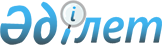 Об утверждении Программы по снижению бедности в Республике Казахстан на 2003-2005 годыПостановление Правительства Республики Казахстан от 26 марта 2003 года N 296      Правительство Республики Казахстан постановляет: 

      1. Утвердить прилагаемую Программу по снижению бедности в Республике Казахстан на 2003-2005 годы (далее - Программа). 

      2. Центральным и местным исполнительным органам обеспечить своевременное выполнение мероприятий, предусмотренных Программой, и один раз в полугодие, не позднее 15-го числа месяца следующего за отчетным полугодием, представлять информацию о ходе их реализации в Министерство экономики и бюджетного планирования Республики Казахстан. <*>       Сноска. В пункт 2 внесены изменения - постановлением Правительства РК от 29 сентября 2003 г. N 992  . 

      3. Министерству экономики и бюджетного планирования Республики Казахстан один раз в полугодие, не позднее 25-го числа месяца, следующего за отчетным полугодием, представлять информацию о ходе реализации Программы в Правительство Республики Казахстан. <*>       Сноска. В пункт 3 внесены изменения - постановлением Правительства РК от 29 сентября 2003 г. N 992  . 

      4. Контроль за исполнением настоящего постановления возложить на Первого заместителя Премьер-Министра Республики Казахстан Марченко Г.А. <*> 

      Сноска. В пункт 4 внесены изменения - постановлением Правительства РК от 4 марта 2004 г. N 272  . 

      5. Настоящее постановление вступает в силу со дня подписания.       Премьер-Министр 

      Республики Казахстан 

Утверждена         

постановлением Правительства 

Республики Казахстан    

от 26 марта 2003 года N 296  Программа 

по снижению бедности в Республике Казахстан 

на 2003-2005 годы  

Паспорт Программы Наименование            Программа по снижению бедности в Республике 

                        Казахстан на 2003-2005 годы Основание для           Пункт 5.7.1. Плана мероприятий по 

разработки              реализации Программы Правительства 

                        Республики Казахстан на 2002-2004 годы, 

                        утвержденного постановлением  Правительства 

                        Республики Казахстан от 24 апреля 2002 года 

                        N 470 Основной                Министерство экономики и бюджетного 

разработчик             планирования Республики Казахстан, 

                        министерства и агентства при технической 

                        помощи Азиатского Банка Развития и 

                        Программы Развития Организации Объединенных 

                        Наций (ПРООН) Цель                    Снижение уровня бедности за счет реализации 

                        комплекса мер по улучшению основных 

                        экономических и социальных факторов, 

                        оказывающих влияние на уровень жизни 

                        населения страны Задачи                  Для реализации цели Программы 

                        предусматривается решить следующие задачи: 

                        - создание благоприятных условий для 

                        обеспечения занятости и развития 

                        предпринимательства; 

                        - дальнейшее развитие и совершенствование 

                        активных мер на рынке труда за счет 

                        создания дополнительных рабочих мест, 

                        организации общественных работ, 

                        профессионального обучения, повышения 

                        квалификации и переподготовки безработных; 

                        - повышение эффективности и доступности 

                        услуг здравоохранения, образования и 

                        инфраструктуры; 

                        - совершенствование механизмов оказания 

                        адресной социальной помощи социально 

                        уязвимым группам населения; 

                        - повышение эффективности государственного 

                        управления в снижении бедности в стране; 

                        - активизация участия и взаимодействия 

                        всех институтов общества: государственных 

                        органов, профессиональных союзов, частного 

                        сектора и неправительственных организаций, 

                        включая объединения, представляющие бедное 

                        население, для решения проблем бедности Источники               Программа носит комплексный характер, 

финансирования          поэтому основные средства, направляемые на 

                        снижение бедности в Казахстане в 2003-2005 

                        годах, будут предусматриваться в рамках 

                        действующих и разрабатываемых 

                        государственных и отраслевых программ, 

                        решающих вопросы снижения бедности в 

                        соответствующих сферах экономики. Кроме 

                        того, предусматривается привлечение помощи 

                        международных организаций и стран-доноров Ожидаемые               Доля населения, имеющая доходы ниже 

результаты от           величины прожиточного минимума, в стране в 

реализации              2005 году снизится на четверть по сравнению 

Программы               с 2002 годом и доля населения, проживающая 

                        ниже черты бедности, - на 48,8%, 

                        обеспечение роста объема ВВП на душу 

                        населения с 1631 долларов США в 2002 году 

                        до 2028 долларов США в 2005 году, а также 

                        снижение уровня безработицы с 9,4% в 2002 

                        году до 8,1% в 2005 году Сроки                   2003-2005 годы 

реализации  

Введение       Одним из важнейших направлений в социальной политике государства на современном этапе развития страны становится реализация мер по снижению уровня бедности населения. 

      Первым программным документом в Казахстане, нацеленным на решение этой задачи, является Программа по борьбе с бедностью и безработицей на 2000-2002 годы, утвержденная постановлением  Правительства Республики Казахстан от 3 июня 2000 года N 833. Данная Программа была разработана с учетом актуальных проблем и приоритетов, характерных для данного этапа развития общества, и направлена на осуществление активной политики занятости и оказания адресной помощи малоимущим гражданам. 

      В ходе реализации действующей Программы, а также других государственных и отраслевых программ, прямо или косвенно связанных с улучшением положения бедных, достигнуты определенные позитивные результаты. 

      Доля населения Казахстана, имеющая среднедушевые доходы ниже величины прожиточного минимума, снизилась с 31,8% на начало реализации Программы до 28,4% в 2001 году. По материалам обследования занятости населения, проведенного Агентством Республики Казахстан по статистике, уровень безработицы за 2001 год составил 10,4% от экономически активного населения против 12,8% в 2000 году. 

      Несмотря на позитивную динамику показателей, характеризующих уровень жизни населения, уровень бедности в стране остается еще значительным. 

      Сохраняются основные экономические и социальные условия, вызывающие рост бедности: 

      дисбаланс спроса и предложения рабочей силы на рынке труда; 

      низкий размер оплаты труда, пенсий и пособий; 

      низкий уровень развитости сельской инфраструктуры, в первую очередь дорог, магистральных водоводов, влекущий за собой социальное отчуждение бедного населения, живущего в отдаленных районах; 

      сокращение доступности гарантированного объема бесплатной медицинской помощи; 

      недостаточность сети общеобразовательных и профессиональных школ в сельской местности; 

      иждивенческие настроения части населения, его низкая информированность о возможностях трудоустройства; 

      недостаточный охват государственной адресной социальной помощью социально уязвимых групп населения. 

      Происходит трансформация социальной структуры бедности за счет увеличения доли трудоспособных граждан. 

      Настоящая Программа разработана в соответствии с постановлением  Правительства Республики Казахстан от 24 апреля 2002 года N 470 "О Плане мероприятий по реализации Программы Правительства Республики Казахстан на 2002-2004 годы". 

      Основные пути снижения бедности, заложенные в Программе, учитывают многоаспектность причин бедности населения и предполагают соответствующие подходы по ее снижению на основе международного опыта, который рассматривает решение проблемы бедности посредством обеспечения: 

      экономического роста; 

      занятости и снижения безработицы; 

      адресности социальной помощи; 

      доступности базового образования, первичной медицинской помощи, жилья, транспортной инфраструктуры и коммунальных услуг, включая питьевую воду; 

      эффективности администрирования бюджетных программ; 

      участия бедных в принятии государственных решений, повышения доступности информации. 

      В Программе учитываются положения Декларации Всемирного Саммита по социальному развитию "Десятилетие ООН по искоренению бедности", принятой в марте 1995 года в городе Копенгагене, а также конвенций Международной Организации Труда в области труда, занятости, гендерного равенства. 

      Кроме того, Программа учитывает влияние окружающей среды на уровень жизни населения, региональные особенности бедности, а также бедность в малых городах с простаивающими градообразующими предприятиями и в депрессивных сельских районах. 

      Для решения проблем бедности предполагается активное участие и взаимодействие всех институтов общества: государственных органов, профессиональных союзов, частного сектора и неправительственных организаций, включая объединения, представляющие бедное население.  

1. Анализ современного состояния бедности в Казахстане  

1.1. Определение и измерение уровня бедности в Казахстане  

1.1.1. Понятие и индикаторы оценки уровня бедности       Бедность - это социально-экономическое явление, при котором определенные группы населения испытывают трудности с удовлетворением первоочередных физиологических потребностей, связанных с реализацией права на жизнь, лишены возможности полноценно участвовать в жизни общества в рамках конституционно закрепленных прав и свобод. 

      Проблема бедности включает экономический и социальный аспекты, а также аспект управления. Индикаторами могут служить показатели, позволяющие оценить масштаб проблем бедности в этих аспектах. 

      Существуют критерии и индикаторы для измерения бедности по доходам и по доступности населению гарантированных государством социальных услуг. 

      Основные критерии по доходам - это прожиточный минимум и черта бедности. Прожиточный минимум является основой для определения уровня бедности и рассчитывается на основе минимальной потребительской корзины, включает 70% продовольственных и 30% непродовольственных товаров и услуг. 

      Фактическое соотношение потребительских расходов в прожиточном минимуме на продовольственные и непродовольственные товары в 2001 году составило 56,3/43,7. Потребительская корзина не полностью отражает затраты на коммунальные услуги и транспорт, которые составляют значительную часть расходов бюджета малоимущих. 

      Черта бедности, установленная в 2001 году, составляла 38% от прожиточного минимума, в 2002 году - 40%. Этот показатель характеризует, прежде всего, экономические возможности государства в оказании адресной социальной помощи. 

      Индикаторы бедности по доходам - это доля населения, имеющего доходы ниже величины прожиточного минимума, разрыв и острота бедности. 

      Основные критерии оценки бедности не по доходам - это минимальный уровень доступности основных социальных благ и услуг. В сфере здравоохранения - это количество медицинского персонала и медицинских организаций на душу населения, количество населенных пунктов, не имеющих медицинских организаций; в образовании - это охват детей обучением, количество населенных пунктов, в которых отсутствуют школы, количество детей, которые оказались вне системы обучения, а также тех, кому оказана материальная помощь в образовательных заведениях; в системе социальной помощи - охват и количество предоставляемой помощи социально уязвимым группам населения. 

      Косвенными индикаторами доступности социальной инфраструктуры для бедных являются показатели по здоровью, образованности, средней продолжительности предстоящей жизни, социальной деградации (алкоголизм, наркомания, проституция, преступность), а также показатели по миграции населения. 

      Однако имеющиеся индикаторы не полностью отражают все аспекты бедности. Индикаторы доступности физической инфраструктуры, которые помогают раскрыть такие факторы бедности как отдаленность от коммуникаций, ограниченность природных или энергетических ресурсов, имеются, но недостаточно используются в процессе разработки необходимых мер.  

1.1.2. Профиль бедности в Казахстане       Профиль бедности - это количественная и качественная характеристика наиболее ярких проявлений бедности. В 2001 году в Казахстане она характеризуется следующими данными: 

      28,4% населения имели доходы ниже величины прожиточного минимума; 

      11,7% населения страны имели доходы ниже стоимости продовольственной корзины, в том числе в Мангистауской области - 26,7%, в Атырауской области - 21,6%; 

      соотношение доходов 10% наиболее и 10% наименее обеспеченных групп населения составило 11,3 раз в среднем по республике (пороговый показатель составляет 8 раз); 

      территориально бедность сконцентрировалась в отдаленных сельских районах и в малых городах: на селе доля бедного населения составила 38,0% в среднем, а в Мангистауской области - 95,5%; городская бедность в основном представлена в малых депрессивных городах; 

      уровень безработицы в целом по республике составил 10,4%; 

      заболеваемость туберкулезом в 2001 году по сравнению с 1996 годом увеличилась на 78,3%; 

      около 55% беременных женщин сегодня страдают анемией; 

      48,1% населения с доходами ниже прожиточного минимума из общей численности малообеспеченных граждан проживали в домашних хозяйствах, состоящих из 5 и более лиц; 

      более 30 тысяч школьников вынуждены преодолевать расстояние от 3 до 40 км, чтобы попасть в школу, около 6 тысяч - проживают в арендованных квартирах или у родственников; 

      75% зарегистрированных Министерством внутренних дел случаев непосещений школы детьми связаны с неблагополучной обстановкой или плохим материальным положением семьи; 

      14% городского и 27% сельского населения не имеют доступа к качественной питьевой воде; 

      4% населения пользуется привозной водой, в южных регионах республики бедность связана в основном с отсутствием воды для орошения; 

      определенная часть населения страдает от деградации и загрязнения окружающей среды.  

1.1.3. Портрет бедности в Казахстане       Портрет бедности - это перечень и характеристика наиболее социально уязвимых групп населения с точки зрения бедности. 

      В социально уязвимые группы населения в Казахстане входят дети и многодетные семьи, длительно безработные, не учащаяся и не работающая молодежь, одинокие пожилые люди, инвалиды, маргинальные группы (бездомные, освобожденные из учреждений пенитенциарной системы, беженцы). 

      Дети имеют меньше всего возможностей самостоятельно улучшить свое положение. Бездействие по отношению к детям, проживающим в бедных семьях, может привести к мультипликативному эффекту увеличения масштабов бедности в будущем. Анализ показывает, что многодетные семьи сосредоточены в южных и западных регионах, в основном в сельской местности. 

      Длительная безработица связана с несоответствием определенной части рабочей силы потребностям рынка труда по возрастным, квалификационным, психологическим параметрам, а также с сокращением количества рабочих мест на действующих предприятиях, отсутствием возможностей самозанятости. 

      Молодежь (15-19 лет) составляет самую большую долю экономически неактивного населения (24%), а также значительную долю безработного населения (12%). Не учащаяся и не работающая молодежь попадает в особую группу риска по наркомании, преступности, проституции. 

      Проблемы одиноких пожилых людей состоят в увеличении затрат на коммунальные услуги, лечение и другие подобные расходы. 

      Риск бедности среди инвалидов наиболее высок из-за ограниченных возможностей этих людей. 

      Отсутствуют оценки количества людей, относимых к маргинальным группам. Потеря этих людей как активных членов общества вызывает особую озабоченность. Маргинальные группы населения требуют пристального внимания еще и в силу их способности оказывать негативное воздействие на другие группы населения. 

      Численность маргинального населения увеличивается за счет сельских мигрантов, которые не могут приспособиться к жизни в городах, безработных, легальных и нелегальных иммигрантов, беженцев. 

      Рост преступности является одним из основных отрицательных последствий бедности. Общая преступность широко распространилась среди низкодоходных групп населения, которые вынуждены получать доход незаконным путем. 

      Другим негативным последствием бедности является рост различных форм девиантного поведения, наиболее тяжелыми формами которых являются алкоголизм и наркомания. 

      В числе наиболее социально уязвимых групп населения сегодня находятся лица, освободившиеся из мест лишения свободы. Они нуждаются в оказании помощи в трудовом и бытовом обустройстве, поскольку абсолютное большинство из них после выхода на свободу оказываются за чертой бедности. 

      Не во всех регионах действуют центры социальной адаптации для лиц, не имеющих определенного места жительства. В настоящее время в стране фактически действуют только 11 таких центров. С момента открытия социальную адаптацию прошло около 3,5 тыс. человек, в том числе около тысячи ранее судимых.  

1.2. Оценка уровня бедности  

1.2.1. Уровень развития экономики и бедность  

1.2.1.1. Экономический рост и бедность       Развитие экономики - это важнейшее условие для эффективной борьбы с бедностью. В последние годы экономические показатели Казахстана свидетельствуют об устойчивом росте экономики. Реальный рост ВВП за 2001 год к 1998 году составил 28%. За этот период доля бедных была снижена с 39% до 28,4%. Об улучшении уровня жизни населения свидетельствует динамика показателей денежных доходов населения страны и величины прожиточного минимума. С августа 2000 года размер среднедушевого дохода населения, использованного на потребление, стал превышать величину прожиточного минимума. Эта тенденция сохранилась и в 2001 году: соотношение среднедушевого дохода, использованного на потребление, и величины прожиточного минимума составило - 121,2%. ------------------------------------------------------------------- 

Год  !Реальное!Уро- !Доля  !Доля на- !Глубина!Острота!Коэф-!Коэффи- 

     !измене- !вень !насе- !селения с!беднос-!беднос-!фи-  !циент 

     !ние ВВП,!без- !ления !доходами !ти 1     !ти 2     !циент!фондов 

     ! в % к  !рабо-!с до- !ниже про-!       !       !Джини!(доход 

     !предыду-!тицы !ходами!довольст-!       !       !по   !10% 

     !щему    !     !ниже  !венной   !       !       !квин-!богатых 

     !году    !     !прожи-!корзины  !       !       !тиль-!к 10% 

     !        !     !точно-!         !       !       !ным  !бед- 

     !        !     !го ми-!         !       !       !груп-!ных) 4 

     !        !     !нимума!         !       !       !пам 3  ! 

------------------------------------------------------------------- 

1996   100.5   13.0   34.6              11.4    5.2   0.319 

1997   101.7   13.0   38.3    12.7      12.1    3.1   0.338  10.2 

1998    98.1   13.1   39.0    16.2      12.8    3.8   0.347  11.3 

1999   102.7   13.5   34.5    14.5      13.7    5.5   0.340  11.0 

2000   109.8   12.8   31.8    11.7      10.3    4.0   0.343  11.9 

2001   113.5   10.4   28.4    11.3       7.7    3.0   0.348  11.3 

-------------------------------------------------------------------       1  Глубина бедности - индикатор бедности, показывающий среднее отклонение уровня дохода членов обследуемых домохозяйств от установленного критерия (прожиточного минимума, продовольственной черты бедности и установленной черты бедности). 

      2  Острота бедности - индикатор бедности, служащий для более полной характеристики глубины бедности. Показывает среднюю из квадратов отклонений доли дефицита дохода членов обследуемых домохозяйств от установленного критерия и степень разброса доходов бедных. 

      3  Коэффициент Джини (Коэффициент концентрации доходов) - дает возможность численно оценить степень неравенства. Он устанавливает степень отклонения фактического распределения доходов по численно равным группам населения от линии их равномерного распределения. 

      4  Коэффициент фондов - измеряет соотношение между средними доходами сравниваемых групп населения внутри ряда распределения десятой и первой децильных групп. 

 

 

          В 2001 году количество самостоятельно занятого населения выросло по сравнению с 1997 годом на 28,8%. Наблюдается рост количества занятых в малом бизнесе. За последние два года несколько увеличилось количество занятых в промышленности, на транспорте, связи, коммунальной сфере. Растут объемы поступления в государственный бюджет (если доходы государственного бюджета в 2000 году составляли 22,6% от ВВП, то в 2001 году доходы с учетом налогов, зачисленных в Национальный фонд, достигли 25% от ВВП). 

      Наблюдается устойчивое улучшение уровня жизни населения в целом по стране. Однако эта тенденция имеет место не во всех регионах Казахстана. Коэффициент Джини вырос до 0,348 в 2001 году против 0,319 в 1996 году. 

      Хотя рост экономики последних лет способствовал улучшению средних показателей здоровья населения (например, стабилизация показателей смертности и заболеваемости), количество инфекций, а также болезней социального неблагополучия (туберкулез и другие) возросло или не имеет тенденции к снижению.  

1.2.1.2. Занятость и безработица       Рынок труда в Казахстане в последние годы характеризуется снижением уровня безработицы, продолжающимся перераспределением рабочей силы между секторами и отраслями экономики в пользу негосударственного сектора, ростом численности, работающих по найму. 

      По материалам выборочного обследования населения по вопросам занятости уровень безработицы от экономически активного населения в 2001 году составил 10,4%, число безработных (лиц, которые не имели доходного занятия, активно его искали и были готовы приступить к нему) - 780,3 тыс. человек. Это меньше, чем в 2000 году на 126,1 тыс. человек или на 14%. В структуре безработных каждая вторая (56,7%) - женщина. Преобладающую часть безработных в 2001 году составили люди в возрасте от 15 до 39 лет, уровень молодежной безработицы (в возрасте от 15 до 24 лет) составил 19,1%. 

      Усиливаются признаки длительной безработицы. В 2001 году в поисках работы свыше одного года находился каждый третий безработный. Уровень долгосрочной безработицы составил 7,6%. Усложняются квалификационные требования при трудоустройстве, что снижает возможность быть нанятыми для молодых людей без опыта работы и нужной квалификации. 

      В условиях дефицита рабочих мест особенно обостряется проблема занятости инвалидов, имеющих наиболее низкий статус на рынке труда. 

      На ситуацию на рынке труда оказывает влияние несоответствие структуры спроса и предложения рабочей силы по профессиям и квалификационным разрядам. Вследствие оттока населения наряду со снижением численности квалифицированной рабочей силы, особенно специалистов с высшим образованием и высококвалифицированных рабочих кадров, увеличивается число профессионально неподготовленных людей. Вместе с тем невостребованным остается потенциал безработных с высшим и средним профессиональным образованием по отдельным специальностям. Из числа безработных имеют высшее образование 100,4 тыс. человек (12,9%), среднее общее - 338,4 тыс. (43,4%), среднее профессиональное образование - 200,3 тыс. человек (25,7%). 

      Одной из проблем, влияющей на казахстанский рынок труда, является нелегальная трудовая миграция, прежде всего из государств СНГ. Многие казахстанские предприниматели охотно нанимают нелегальных трудовых мигрантов из-за дешевизны малоквалифицированной иностранной рабочей силы. Это влияет на занятость местного населения, которое сталкивается с недобросовестной конкуренцией, что приводит к расширению "теневого" сектора и незаконного найма. 

      Одной из причин бедности является низкий уровень заработной платы "работающих бедных", определяющийся большим количеством низкодоходных рабочих мест, неполной занятостью. Разница в заработной плате по видам экономической деятельности составляет 6-7 раз и в основном определяется существующими различиями между отраслями экономики по производительности труда и квалификации занятых. 

      Факторами, влияющими на бедность женщин, являются различия в занятости мужчин и женщин, в разрыве их оплаты труда, в конкурентоспособности на рынке труда. Женщины, как правило, работают в секторах с низкой оплатой труда (здравоохранение, образование, сфера социальных услуг, культура). В 1998 году средняя заработная плата женщин составляла 75,8% от зарплаты мужчин, в 1999 году - 67,6%, в 2000 году - 61,5%, в 2001 году - 58,7%. Эта тенденция сохраняется и в традиционно "женских" отраслях, поскольку и внутри сектора мужчины занимают должности с более высокой оплатой. 

      Наиболее остро стоит проблема занятости женщин в сельской местности и в малых городах. Третья часть безработных женщин проживает в сельской местности. Имеющая место при приеме на работу дискриминация по полу и возрасту усугубляет положение людей предпенсионного возраста, особенно женщин. Женщины чаще сталкиваются с проблемами при устройстве на работу в силу предпочтения работодателей нанимать работников-мужчин. Уровень безработицы в 2001 году среди мужчин составил 8,9%, среди женщин - 12,0%.  

1.2.1.3. Малый бизнес       Малый бизнес в рамках решения проблем преодоления бедности способен оказать помощь и предоставить рабочие места различным категориям населения, в том числе и его социально уязвимым слоям - безработным, инвалидам, матерям-одиночкам, пенсионерам, оралманам, беженцам. Стабильная деятельность малого бизнеса обеспечивает рост налоговых поступлений в государственный бюджет и соответственно способствует увеличению расходов на социальные нужды страны. Однако в Казахстане доля малого бизнеса в ВВП до сих пор остается незначительной. 

      По состоянию на 1 апреля 2002 года в Казахстане зарегистрировано более 388 тыс. субъектов малого предпринимательства, ими получены доходы от реализации произведенной продукции и оказанных услуг на сумму 238,8 млрд. тенге. 

      Вместе с тем на сегодняшний день бедные слои населения имеют низкий уровень участия в малом бизнесе по причине отсутствия необходимых средств и навыков для открытия и ведения предпринимательской деятельности, организационной поддержки со стороны местных органов власти.  

1.2.1.4. Общественные работы       Не играя заметной роли в регулировании рынка труда, общественные работы выполняют функции социальной поддержки безработных и смягчения ситуации на рынке труда в периоды резкого возрастания уровня безработицы. 

      В общественных работах за 2001 год приняло участие 132,5 тыс. человек. За период 1997-2001 годов численность безработных, занятых на общественных работах, возросла на 113,6 тыс. человек или в шесть раз. Это связано с отменой пособия по безработице, что при дефиците вакансий делает общественные работы для большинства безработных одной из возможностей получения дохода. 

      Наиболее массовыми в 2001 году по количеству участников были работы, связанные с озеленением и благоустройством городов, а также с уборкой территорий. В них приняли участие более 60% от общего количества безработных, участвовавших в общественных работах. 

      Невысокий уровень оплаты при средней продолжительности труда менее двух месяцев в год, а также непривлекательный в большинстве своем физический труд, непрестижность являются основными причинами отказа от участия безработных в общественных работах. Тем самым, только наиболее нуждающиеся подают заявки на участие в них.  

1.2.1.5. Профессиональная подготовка и переподготовка       Удельный вес безработных, прошедших курсы профобучения и подготовки в 2001 году, составил всего 5,9%. Уполномоченным органам по вопросам занятости не удается своевременно реагировать на потребности рынка труда, особенно по специальностям, требующим применения новых технологий (например, подготовка сварщиков, каменщиков, машинистов, рабочих строительных специальностей). Отсутствуют базы данных по потребностям рынка в рабочих и инженерно-технических специальностях, не проводится мониторинг рынка труда на предмет определения необходимости в квалифицированных рабочих и специалистах по отраслям экономики, слабо налажено сотрудничество с предприятиями по использованию их базы в переподготовке кадров. 

      Доля переобученных в сельской местности, где организация профессиональных курсов осложняется территориальной разбросанностью, слабым транспортным сообщением и отдаленностью от организаций образования, составила в 2001 году всего 4,6%. Имеется тенденция снижения численности обученной молодежи, в то время как именно молодежь является источником пополнения трудовых ресурсов. 

      В регионах республики слабо принимаются меры для максимального использования государственных профессиональных школ (лицеев) в качестве региональных центров для обучения безработных и незанятого населения за счет средств уполномоченных органов по вопросам занятости, улучшения их учебно-материальной базы и повышения квалификации инженерно-педагогических работников. Региональные комиссии по вопросам профессионального образования и переобучения молодежи и безработных граждан не обеспечивают согласованность действий социальных партнеров в планировании и организации подготовки, переподготовки и повышении квалификации кадров с учетом требований рынка труда.  

1.2.1.6. Микрокредитование       Микрокредитование малообеспеченных трудоспособных граждан путем выдачи грантов или микрокредитов позволяет обеспечить последним самозанятость и улучшить их материальное положение. 

      Программа микрокредитования наименее обеспеченных граждан Республики Казахстан на 1998-2000 годы, утвержденная постановлением  Правительства Республики Казахстан от 12 февраля 1998 года N 103, предусматривала выдачу микрокредитов в размере 400 долларов США (в эквиваленте) малообеспеченным гражданам на создание бизнеса. Реализация Программы началась в пилотных областях (Алматинской, Жамбылской, Кызылординской, Южно-Казахстанской, Актюбинской, Восточно-Казахстанской, городе Аркалыке Костанайской области). Данная Программа не была выполнена в полной мере вследствие отсутствия четко разработанных в то время механизмов возвратности заемных средств и стабильных источников финансирования. 

      Имеется положительный опыт микрокредитования путем выдачи грантов со стороны международных и отечественных организаций, частных и неправительственных организаций по поддержке малообеспеченных граждан.  

1.2.2. Социальная сфера  

1.2.2.1. Демография и миграция       На начало 2002 года население Казахстана составило 14820,9 тыс. человек, в том числе 56,3% населения проживают в городской, 43,7% - в сельской местности. За 2001 год численность населения уменьшилась на 21 тыс. человек. 

      Общий коэффициент рождаемости за 2001 год в целом по республике составил 14,9 родившихся на 1000 человек, коэффициент смертности - 10,0 случаев на 1000 человек. 

      Естественный прирост населения в 2001 году составил 73,2 тыс. человек, что на 4,1 тыс. человек больше, чем в 2000 году. 

      В демографическом аспекте старшая группа (свыше 58 лет - для женщин и 63 - для мужчин) не находится под прямым риском бедности: фактически доля пожилого и старого населения в бедных домохозяйствах ниже, чем в общей выборке. Группа среднего возраста (31-40 лет) имеет большую долю в числе бедных, так же как и молодежь. 

      Средний размер семьи в Казахстане составляет 3,6 человека, однако он различается по регионам. Юго-западные регионы, населенные в основном коренным населением, имеют больший состав семьи. 

      В 2001 году 48,1% населения с доходами ниже прожиточного минимума из общей численности малообеспеченных граждан проживали в домашних хозяйствах, состоящих из 5 и более лиц. Таким образом, риск попасть в категорию бедных у многодетных семей гораздо выше. 

      Миграционные потери страны за 2001 год составили 94,3 тыс. человек и уменьшились на 23,5% по сравнению с аналогичным периодом 2000 года. 

      Наибольшее иммиграционное давление испытывают следующие области (за счет прибывающих из соответствующих сопредельных государств): Мангистауская, Южно-Казахстанская, Алматинская, Жамбылская, Костанайская и Восточно-Казахстанская. 

      Значительное влияние на состояние бедности и безработицы оказывают стихийные миграционные процессы, вызванные безработицей, экологическими проблемами. Экологически неблагоприятное состояние регионов (например, бывшая территория Семипалатинского испытательного ядерного полигона, Приаралье), недостаток питьевой воды и другие проблемы вынуждают население самостоятельно перемещаться в более благоприятные для проживания территории.  

1.2.2.2. Обеспеченность населения медицинской помощью       Совокупное воздействие психологических стрессов, неполноценного питания и экологии в ходе реформ стали одной из причин увеличения заболеваемости, особенно по типам болезней, характерных для бедных слоев населения. 

      Несмотря на позитивную тенденцию к снижению, все еще на высоком уровне находится показатель младенческой смертности, около 55% беременных женщин страдают анемией. Женщины репродуктивного возраста подвергают опасности свое здоровье вследствие абортов. 

      Заболеваемость туберкулезом в 2001 году по сравнению с 1996 годом увеличилась на 78,3%. Остается высоким уровень заболеваемости вследствие употребления психотропных веществ, психических расстройств, злокачественных заболеваний, болезней, передающихся половым путем. 

      В наиболее сложном положении находится сельское здравоохранение. Недостаточный уровень финансирования сельского здравоохранения с 1990 по 2000 годы и отток медицинских работников из села привели к значительному сокращению сети сельских медицинских организаций и снижению обеспеченности медицинскими кадрами сельской местности. 

      Принятые в последние годы меры по улучшению первичной медико-санитарной помощи сельскому населению позволили наметить определенные пути улучшения в развитии сельского здравоохранения. К 2002 году практически все населенные пункты были обеспечены медицинским работником или медицинской организацией. 

      Вместе с тем по-прежнему остается низким качество медицинского обслуживания, особенно в государственном секторе. Присутствует замещение гарантированного объема бесплатной медицинской помощи платными услугами из-за отсутствия четкого разграничения между гарантированным объемом и платными медицинскими услугами, имеют место высокая стоимость платных медицинских услуг и лекарственных средств, недостаточная информированность населения о перечне гарантированных государством бесплатных медицинских услуг.  

1.2.2.3. Доступность образования       В 2002 году в 554 населенных пунктах республики не имеется школ, в 625 селах - средних школ, а в 593 селах - основных школ. Вследствие этого, 25,5 тыс. детей нуждаются в ежедневной доставке в школы. Необходимость ежедневно преодолевать расстояние от 3 до 40 км до школы, особенно в зимнее время, приводит к тому, что эта категория учащихся чаще всего пропускает занятия. 

      Среди детей и молодежи, находящихся вне школ, значительную долю составляют представители малообеспеченных и неблагополучных семей. Нестабильное материальное положение, безработица и вынужденная миграция сказываются на состоянии семейного бюджета и вынуждают отдельные семьи экономить на образовании детей. 

      Одной из серьезных проблем, связанных с полноценным доступом к образованию детей из малообеспеченных семей, детей-сирот и детей с ослабленным здоровьем, является обеспечение горячим питанием. В целом по республике в школьных столовых бесплатно питаются более 186 тысяч учащихся из малообеспеченных семей, что составляет 12% от их общего числа, более 92 тысяч учащихся (5%) получают удешевленное питание. 

      Охват учащихся женского пола на всех ступенях образования (от 6 до 24 лет) составляет 71,6%, а мужского пола - 70,1%. Среди студентов доля девушек выше, чем юношей. Однако на рынке труда они имеют меньше шансов трудоустроиться. Актуальной остается проблема сельских абитуриентов, не поступивших в высшие учебные заведения и предпочитающих оставаться в городах. Уровень полученных знаний в сельской местности остается на низком уровне, в результате сельская молодежь оказывается не конкурентоспособной в получении высшего образования. 

      Реализация Государственной программы  "Образование" способствовала улучшению доступа к услугам образования. С 1999 года наблюдается постепенное увеличение количества дошкольных организаций и общеобразовательных школ. Однако качество услуг образования и их реальная стоимость для потребителей, материально-техническая база и санитарное состояние организаций образования все еще остаются серьезным ограничителем доступа населения к качественному образованию.  

1.2.2.4. Система государственной социальной помощи 

социально уязвимым группам населения       С принятием в 1999 году Закона  Республики Казахстан "О прожиточном минимуме", определившим черту бедности в качестве критерия оказания адресной помощи, и предоставлением местным органам власти возможности устанавливать размеры выплат наметились определенные улучшения в системе социальной защиты населения. На местах начали осуществлять учет малоимущих семей и их персонификацию путем составления социально-трудовых карт населенных пунктов. 

      Вместе с тем действовавшая система социальной защиты населения имела ряд недостатков. В числе проблем следует отметить слабую координацию деятельности различных государственных органов по вопросам социальной защиты населения. Немаловажным являлась и непрозрачность принятия решений, неразвитость системы распространения информации о возможностях получения социальной помощи, недостаточное участие негосударственного сектора в социальном обслуживании. 

      Реализация с января 2002 года Закона  Республики Казахстан "О государственной адресной социальной помощи" направлена на оказание государственной социальной помощи наиболее нуждающимся. 

      На 1 января 2003 года получателями адресной социальной помощи являлись 1171,2 тыс. человек или около 90,4% от общей численности населения, живущих за чертой бедности. Среди получателей данного вида помощи дети составляют 56,7%, безработные - 18,2%, работающие - 6,9%, инвалиды - 1,7%, пенсионеры - 2,1%, прочие получатели - 12,7%.  

1.2.3. Инфраструктурный аспект бедности       Инфраструктура позволяет преодолеть такие "естественные" причины бедности, как отдаленность от материальных и информационных ресурсов, отсутствие средств сообщения. Она также способствует экономической активности, обеспечивает доступ к рынкам и услугам социальной сферы.  

1.2.3.1. Обеспеченность населения жильем 

и коммунальными услугами       Существует проблема неравномерного распределения жилья по регионам. Высокие показатели обеспеченности жильем наблюдаются в Карагандинской и Павлодарской областях (17,8 и 17,3 кв. м на одного человека), где произошел отток населения, низкие - в Атырауской и Мангистауской (14,0 и 14,4 кв. м). Отдельное жилье имеют 89% домохозяйств, однако лишь 44% занимают жилье со всеми коммунальными удобствами. Показатели благоустройства в сельской местности ниже, чем в городе. 

      Доля жилищно-коммунальных расходов в структуре платных услуг составила в 2001 году 53% против 51% - в 2000 году. Из-за низкой платежеспособности населения остается высоким уровень неплатежей за текущее содержание жилья. 

      Система выдачи жилищной помощи малоимущим несколько смягчает проблему. В общей задолженности потребителей долги населения составляют 16 млрд. тенге (61%), что является главной причиной отключений домохозяйств от электричества в отдельных регионах. Сокращение объема электропотребления в сельском хозяйстве привело к снижению эффективности сельских электросетей и повышению тарифа, перебоям в подаче электроэнергии.  

1.2.3.2. Водообеспеченность населения       Доступ к воде является одним из основных индикаторов бедности. Уровень заболеваемости населения в немалой степени обусловлен ухудшением состояния питьевого водоснабжения. 

      Обеспеченность населения страны водопроводной водой составляет 74%. Несмотря на это уменьшается количество действующих водопроводов и ухудшается их санитарно-техническое состояние. В целом по республике не работают 13,3% водопроводов, 23,4% их не отвечают санитарно-техническим требованиям. 

      Около 50% населения использует питьевую воду, не отвечающую нормативам по минерализации и жесткости, качество 3,9% питьевой воды не соответствует стандартам по бактериологическим показателям. Прогрессирующее загрязнение подземных вод быстро приводит к потере питьевого значения месторождений. Растет водопотребление из децентрализованных водоисточников и открытых водоемов. Увеличилась доля населения, пользующегося привозной водой. Около одного миллиона сельских жителей пользуются неочищенной водой для питья и в домашнем хозяйстве из рек, которые зачастую загрязнены стоками с полей и животноводческих ферм. 

      В южных регионах республики отсутствие воды приводит к неэффективному использованию земельных участков.  

1.2.3.3. Обеспеченность населения дорогами, 

транспортом, услугами связи       За 1997-2001 годы снизился удельный вес сельских населенных пунктов, не имеющих связи по дорогам с твердым покрытием с общей сетью путей сообщения (от 36,8 до 23,9%). Средний уровень обеспеченности в пассажирских перевозках в Казахстане крайне низок - 30%, что не позволяет жителям труднодоступных регионов страны иметь возможность доступа к социальным услугам. 

      Высокими остаются в республике еженедельные непроизводительные затраты времени, которые вынужден нести каждый житель региона из-за бездорожья, чтобы получить социально гарантированный минимум услуг. 

      Сокращение платежеспособного спроса населения на транспортные перевозки вызвало свертывание общего числа маршрутов и уплотнение действующих. В отдельных сельских районах малонаселенные пункты оказались оторванными от транспортного сообщения, что еще более усугубляет положение бедных. 

      В структуре платных услуг населению услуги связи составляют 11,6%, на селе наблюдается тенденция сокращения телефонных станций и увеличения отказов от пользования услугами связи из-за неплатежеспособности населения.  

1.2.4. Региональные и экологические аспекты бедности  

1.2.4.1. Региональные особенности бедности       По распространенности бедности по территории Казахстана имеются существенные региональные отличия, проявляющиеся прежде всего в межрегиональной дифференциации доходов. Дифференциация по регионам республики по уровню средней заработной платы составляет кратность более трех раз. 

      Высокие экономические показатели не всегда трансформируются в улучшение положения бедных. Так, в Мангистауской области, имеющей один из самых высоких показателей валового регионального продукта на душу населения, наблюдается самая высокая доля бедного населения. 

      Кроме того, имеется значительная разница в денежных доходах населения внутри областей. В Мангистауской области, где 46,2% населения - бедные, особенно в сельских районах, разрыв в заработной плате между максимальной ее величиной в нефтедобывающей промышленности и минимальной в сельском хозяйстве составляет 18 раз или между нефтедобывающим Жылыойским районом и сельским Махамбетским Атырауской области - 9 раз. 

      Таким образом, экономический рост сам по себе не гарантирует улучшения положения населения, если не происходит эффективного перераспределения средств. 

      Регионы отличаются как по уровню бедности, так и по уровню занятости. Падение спроса на рабочую силу в регионах во многом определяется особенностями их социально-экономического развития, темпами структурной перестройки, технического переоснащения производства и многими другими факторами.  

1.2.4.2. Бедность населения в малых городах       Высоким остается уровень бедности в малых городах. Среднедушевой денежный доход населения в депрессивных малых городах на 30-50% ниже среднереспубликанского уровня. 

      Рост бедности населения в малых городах вызван в основном длительным спадом производства (всего по малым и средним городам простаивает по разным причинам около 40% предприятий) и, как следствие, высоким уровнем безработицы, недостатком бюджетных средств и инвестиций, резким ухудшением состояния социальной и инженерной инфраструктуры, перебоями в предоставлении коммунальных услуг из-за низкой платежеспособности отдельных групп населения. 

      Доля экономически активного населения малых городов в среднем составляет 58%. Уровень общей безработицы достигает 47%. Положение усугубляется высоким процентом низкоквалифицированной рабочей силы. Слабо развита сеть подготовки кадров, учебных заведений, способных улучшить и пополнить потенциал малых городов квалифицированной рабочей силой.  

1.2.4.3. Бедность населения в сельской местности       Основная доля бедного населения проживает в сельской местности. Такие параметры, как глубина и острота бедности на селе составили в 2001 году соответственно 13,5% и 6,0% против 5,3% и 2,2% в городе. Особенно острая ситуация сложилась в депрессивных сельских районах, где изначально неблагоприятные экологические условия проживания предопределяют отставание практически по всем социальным параметрам как от среднереспубликанского уровня, так и от среднеобластного. 

      Номинальные денежные доходы у сельских жителей вдвое ниже, чем у городских. На протяжении последних пяти лет заработная плата работников сельскохозяйственного производства оставалась одной из самых низких в стране. 

      Каждый пятый житель села трудоспособного возраста остается вне сферы занятости. Трудоустройство на селе составило в 2001 году 35,3%. Аграрный рынок труда представлен работниками узких специальностей - механизаторами, животноводами, агрономами, зоотехниками, занятость которых во многом определяется сезонностью производства. 

      Сложной остается ситуация на селе по уровню доступности базовых социальных услуг здравоохранения и образования; ухудшилось содержание внутрихозяйственных дорог, коммуникаций, усилилась миграция населения. 

      На бедность населения в сельской местности влияет экономическая зависимость сельского хозяйства от смежных отраслей, поставляющих средства производства, энергоресурсы и материалы, неразвитость базы переработки сельскохозяйственной продукции, его хранения и транспортировки, инвестиционная непривлекательность отрасли ввиду относительно низкой доходности.  

1.2.4.4. Экологический аспект бедности населения       Неблагоприятная экологическая ситуация существенно сказывается на жизни бедных слоев населения. Основными факторами выступают: загрязнение воды, воздуха, опустынивание. 

      Проблема водоснабжения и бедность взаимосвязаны друг с другом. Во многих областях Казахстана население не имеет достаточного доступа к безопасной питьевой воде. Ежегодное снижение среднереспубликанского показателя обеспеченности питьевой водой сельского населения достигает 3-5%, что негативно влияет на здоровье населения, в частности вследствие распространения инфекционных заболеваний, дизентерии, брюшного тифа, вирусного гепатита А. 

      К большому фактору риска, влияющему на рост заболеваемости населения, относится загрязнение атмосферного воздуха. Так, в районах нефтедобычи имеет место сжигание попутного газа в факелах, хранение на открытом воздухе серы. В отдельных районах имеет место пыление радиоактивных и токсичных отходов хвостохранилищ. В зоне Аральского моря с обнажившегося морского дна поднимаются в воздух токсичные соли, оказывая воздействие на здоровье людей и животных, а также вызывая загрязнение воды и почвы. 

      Огромные территории Казахстана пострадали от деятельности военных полигонов и запусков космической техники. В результате ядерных взрывов, проводившихся на Семипалатинском испытательном ядерном полигоне, количество облученных достигло полумиллиона человек, около 2 млн. га сельхозугодий подвержено радиоактивному заражению. 

      Снижение плодородия пахотных земель в результате вторичного засоления, опустынивание влекут за собой ряд экономических проблем, которые оказывают негативное влияние на жизненный уровень населения, урожайность и валовой сбор растениеводческой продукции, поголовье скота и продуктивность животноводства. Ухудшение санитарно-экологических условий, в свою очередь, ослабляет трудовой и интеллектуальный потенциал населения. 

      Бедность вынуждает население вести нецивилизованную эксплуатацию природных ресурсов. Не располагая средствами для приобретения угля, газа, электроэнергии, население в массовом порядке вырубает саксаульники, тугаи, защитные лесонасаждения. Нарастает браконьерство в отношении сайги и других копытных. Бедное население села часто вынуждено хозяйствовать на истощенных и скудно орошаемых землях и не имеет возможности использовать агрохимические и ирригационные мероприятия и щадящие ресурсосберегающие технологии.  

1.2.5. Роль институтов общества 

в снижении уровня бедности населения  

1.2.5.1. Эффективность деятельности государственных 

органов в снижении уровня бедности населения       Государство играет главную роль в снижении уровня бедности. Во-первых, это выражается в создании благоприятных условий для ведения бизнеса, включая налоговый, инвестиционный климат, в создании финансовой и институциональной инфраструктуры, в том числе условий для развития конкуренции для субъектов предпринимательства. Во-вторых - в планировании расходов бюджета по оказанию государственных услуг населению как в области социального развития (здравоохранение, образование, социальное обеспечение), так и в формировании общественной инфраструктуры (строительство общественных объектов, дорог, обеспечение транспортом). В третьих - в непосредственной социальной защите социально уязвимых групп населения. 

      В последние годы приняты меры по повышению эффективности предоставления государственных услуг в социальной сфере. Осуществлен переход к новой пенсионной системе, и упорядочено предоставление социальных выплат. 

      Обеспечено формирование программного, целенаправленного бюджета, отражающего приоритеты социально-экономического развития страны. Бюджет разделен на текущий бюджет, за счет которого осуществляются программы, направленные на выполнение текущих нужд государства, и бюджет развития, включающий расходы на инвестиции в экономику. 

      Вместе с тем требуют дальнейшего совершенствования механизмы отслеживания конкретных результатов программ и оценки их эффективности. Также требует совершенствования администрирование базовых услуг населению, таких как первичная медико-санитарная помощь, предоставление качественного среднего общего образования, особенно в отдаленных сельских районах. 

      Имеет место низкое качество предоставляемых услуг, связанное не с отсутствием средств, а с недостаточной эффективностью планирования как на центральном, так и на местном уровне. 

      Не всегда оправданы управленческие решения в выборе рентабельных проектов по строительству объектов инфраструктуры. 

      Требует дальнейшего совершенствования механизм оказания государственной адресной социальной помощи. 

      Имеются случаи взимания работниками здравоохранения, образования платы за гарантированные государством бесплатные услуги, что усугубляет положение бедных.  

1.2.5.2. Роль неправительственных организаций 

и профессиональных союзов в снижении бедности       Неправительственные организации (НПО) занимаются реализацией достаточно многообразных социально значимых программ, в том числе прямо или косвенно направленных на преодоление бедности. 

      НПО участвуют в реализации таких программ, как содействие занятости, микрокредитование, развитие предпринимательства, благотворительность, социальная поддержка нуждающихся групп населения, реабилитационная, коррекционная работа с людьми, имеющими физические, психологические проблемы, работа с неизлечимо больными людьми, группами риска (наркоманы, алкоголики, беспризорные дети), защита прав человека, экология и другие. 

      Профсоюзы принимают участие в работе, направленной на внедрение социальных реформ в Казахстане, путем соглашений и переговоров. В настоящее время недостаточно эффективны система мер по защите трудовых, социально-экономических прав работающих по найму, деятельность профсоюзных объединений. 

      Не получает должного развития система согласования интересов между представителями государственных органов, работодателей и работников на всех уровнях в соответствии с Законом  Республики Казахстан "О социальном партнерстве в Республике Казахстан". В республиканской комиссии не представлена сторона работодателей из числа иностранных инвесторов, которыми также допускаются случаи нарушения законов Казахстана. Комиссии социального партнерства в большинстве регионов республики работают формально, не ориентированы на разрешение соответствующих проблем, обеспечение информированности партнеров по всем заинтересованным вопросам, на обеспечение гласности проводимой работы.  

1.2.5.3. Роль частного сектора в снижении уровня бедности       Значительную роль в снижении уровня бедности играет частный сектор. Посредством обеспечения занятости трудоспособной части населения и оказания благотворительной помощи малоимущим он способствует снижению социального напряжения в обществе. 

      Не в полной мере используются возможности по стимулированию работодателей к созданию рабочих мест, в том числе для социально уязвимых групп населения. 

      Благотворительные программы не получили достаточного развития в республике. В настоящее время они носят стихийный характер из-за отсутствия нормативной правовой базы, регламентирующей эту деятельность.  

1.2.5.4. Роль бедных в принятии решений       Мировой опыт указывает, что самыми эффективными программами снижения бедности являются те, которые предназначены для решения конкретных целей на местном уровне, с участием местного населения и вовлечением непосредственных получателей помощи - социально уязвимых групп населения. В настоящее время бедное население не вовлечено в разработку и выполнение программ, связанных с решением их проблем. Это означает, что действующие программы часто не достигают своих целей из-за недоучета потребностей и возможностей самих бедных. 

      Международные исследования, а также исследования по Казахстану свидетельствуют, что различные слои общества по-разному понимают бедность. Бедность часто связывается с низкой образованностью и трудностями в адекватной оценке причин своих проблем. На самом деле, если бедным оказана помощь в понимании причин, предоставлена возможность выражать свои интересы и получать информацию, они способны решать свои проблемы и могут эффективно противостоять бедности.  

2. Цель и задачи Программы       Целью данной Программы является снижение уровня бедности за счет реализации комплекса мер по улучшению основных экономических и социальных факторов, оказывающих влияние на уровень жизни населения. 

      Для достижения поставленной цели Программой предусмотрено решение следующих задач: 

      создание благоприятных условий для обеспечения занятости и развития предпринимательства; 

      дальнейшее развитие и совершенствование активных мер содействия занятости за счет создания дополнительных рабочих мест, организации оплачиваемых общественных работ, профессионального обучения, повышения квалификации и переподготовки безработных; 

      повышение эффективности и доступности населению услуг здравоохранения, образования, инфраструктуры (чистая питьевая вода, коммунальные услуги, транспортная инфраструктура); 

      совершенствование механизмов оказания адресной социальной помощи социально уязвимым группам населения; 

      повышение эффективности государственного управления в снижении бедности в стране; 

      активизация участия и взаимодействия всех институтов общества: государственных органов, профессиональных союзов, частного сектора и неправительственных организаций, включая объединения, представляющие бедное население, для решения проблем бедности. 

      Решение задач по сокращению бедности в Казахстане будет осуществляться на основе следующих принципов: 

      обеспечение свободы предпринимательства путем дальнейшего совершенствования законодательства страны; 

      повышение эффективности и экономичности принимаемых мер (обеспечение необходимых результатов с наименьшими затратами); 

      обеспечение прозрачности и подотчетности деятельности государственных органов населению; 

      учет региональных, гендерных, возрастных и других особенностей бедности; 

      обеспечение социальной справедливости и адресности в предоставлении помощи; 

      обеспечение объективной оценки состояния бедности в стране. 

      Для достижения целей Программы устанавливаются следующие индикаторы: ------------------------------------------------------------------- 

N  !Показатель!Еди- !2000 г.!2001 г.!2002 г.!       Прогноз 

п/п!          !ница !---------------------------------------------- 

   !          !изме-!  факт !  факт !оценка !2003 г.!2004 г.!2005 г. 

   !          !рения!       !       !       !       !       ! 

------------------------------------------------------------------- 

 1 !     2    !  3  !   4   !   5   !   6   !   7   !   8   !   9 

------------------------------------------------------------------- 

1  Валовой 

   внутренний 

   продукт     дол- 

   на душу     ларов 

   населения   США   1230,2    1494    1631    1736    1869   2028 

2  Доля 

   населения, 

   имеющая 

   доходы ниже 

   величины 

   прожиточ- 

   ного мини- 

   мума         %      31,8    28,4    27,0    25,0    23,0   20,0 

3  Уровень 

   безработицы -//-    12,8    10,4     9,4     9,0     8,5    8,1 

4  Доля 

   занятых в 

   сфере мало- 

   го предпри- 

   нимательст- 

   ва к эконо- 

   мически 

   активному 

   населению   -//-      22      23      24      25      26     27 

5  Количество 

   граждан, 

   получивших  тыс. 

   микрокре-   чело- 

   диты        век      4,0     1,4     6,6    23,2    23,7   24,3 

6  Количество 

   безработ- 

   ных, нап- 

   равленных 

   на профес- 

   сиональную 

   подготовку, 

   переподго- 

   товку и 

   повышение   тыс. 

   квалифика-  чело- 

   ции         век     12,8    21,3    20,4    21,2    22,3   23,7 

7  Количество 

   безработ- 

   ных, при- 

   нявших 

   участие в 

   обществен- 

   ных работах -//-   116,4   132,5   134,0   135,0   136,0  137,0 

8  Доля насе- 

   ления, не 

   имеющая 

   доступа к 

   питьевой 

   воде:        % 

   городское             15      14      13      11       9      6 

   сельское              29      27      25      22      20     15 

9  Доля семей* 

   в сельской 

   местности, 

   не имеющих 

   квартирных 

   телефонов   -//-    81,4    78,9    77,9    77,5    77,1   76,4 

10 Уровень 

   охвата 

   детей 5-6 

   лет пред- 

   школьной 

   подготовкой -//-      70      82      82      85      90     90 

11 Смертность 

   от туберку- 

   леза        на 100 

               тыс. 

               чело- 

               век     26,6    24,5    25,4    24,6    23,9   23,2 

12 Заболевае- 

   мость ту- 

   беркулезом  на 100 

               тыс. 

               чело- 

               век    153,2   155,7   170,7   168,0   165,0  160,0 

13 Младенчес- 

   кая смерт- 

   ность       на 1 

               тыс. 

               родив- 

               шихся 

               живыми  19,6    19,4    19,4    19,0    18,8   18,6 

14 Материн- 

   ская        на 100 

   смертность  тыс. 

               родив- 

               шихся 

               живыми  60,9    48,6    66,4    62,5    60,2   50,6 15 Средняя 

   продолжи- 

   тельность 

   предстоящей 

   жизни 

   населения   число 

               лет     65,4    65,6    66,4    66,6    67,0   67,4 

   в том 

   числе: 

   мужчины             59,8    60,3    60,3    60,6    61,3   62,0 

   женщины             71,3    71,1    72,1    72,2    72,3   72,5 

-------------------------------------------------------------------       * оперативные данные  

3. Основные направления снижения бедности  

3.1. Меры по совершенствованию показателей, 

характеризующих бедность       Для совершенствования показателей, характеризующих бедность, необходимо: 

      проанализировать уровень и структуру прожиточного минимума с учетом реальных затрат на продовольственные и непродовольственные товары и услуги (содержание жилья, транспортные расходы); 

      определить или разработать индикаторы, более точно отражающие степень доступности услуг здравоохранения и образования, и ввести их в систему статистической отчетности; 

      разработать индикаторы доступности услуг водоснабжения, коммунальных услуг, транспортной инфраструктуры.  

3.2. Меры по снижению бедности 

в социально уязвимых группах населения Дети из низкодоходных и многодетных семей       Государственная поддержка малообеспеченных семей будет осуществляться в рамках Закона  Республики Казахстан "О государственной адресной социальной помощи". Ассигнования из Фонда всеобщего обязательного среднего образования должны проводиться дифференцированно и обоснованно в соответствии с долей бедных многодетных семей, выявленной с помощью данных от разных источников (исследования домохозяйств, социальные карты, заявления родителей). Длительно безработные       При организации общественных работ, обучения предпринимательству, профессионального переобучения и переподготовки, проведении работы по социальной реабилитации будет отдаваться предпочтение длительно безработным. Не учащаяся и не работающая молодежь       Принять меры по выявлению не учащейся и не работающей молодежи и вовлечению их в трудовую и социальную жизнь, включая привлекательные для них сферы деятельности. 

      Организовать информационную и пропагандистскую работу с не учащейся и не работающей молодежью с целью предостережения их от употребления наркотиков и алкоголя, участия в преступных группировках путем привлечения их к труду, спорту и искусству. Одинокие пожилые люди       Активизировать работу по привлечению неправительственных и других организаций по уходу за одинокими пожилыми людьми. Рассмотреть возможность создания социальных служб по оказанию им помощи. Инвалиды       Расширить возможности участия инвалидов в полноценной жизни за счет создания условий для вовлечения их в трудовую деятельность, совершенствования инфраструктуры, способствующей удовлетворению их потребностей. 

      Принять меры по обеспечению инвалидов техническими средствами реабилитации. Маргинальные группы       Основными мерами, направленными на снижение бедности среди маргинальных групп, являются превентивные. В частности, необходимо усилить профилактическую работу в школах, интернатах, специальных учреждениях, центрах реабилитации и местах заключения с привлечением неправительственных организаций. Требуется разработка нормативной правовой базы, способствующей эффективной социальной адаптации лиц, относящихся к маргинальным группам. Следует провести специальные мероприятия по снижению негативного воздействия маргинальных групп на жизнь общества. 

      В целях снижения маргинализации социально уязвимых групп населения, необходимо совершенствование действующей сети Центров временной реабилитации и адаптации лиц, освободившихся из мест лишения свободы, и Центров социальной адаптации для лиц без определенного места жительства.  

3.3. Меры по снижению уровня бедности в республике  

3.2.1. Развитие экономики и снижение бедности  

3.3.1.1. Обеспечение экономического роста и снижение бедности       Для обеспечения дальнейшего развития экономики и снижения бедности необходимо: 

      создать условия для дальнейшего экономического развития страны путем стимулирования инновационных процессов, повышения производительности труда, создания новых рабочих мест; 

      создать упрощенный порядок и благоприятные условия для открытия и развития бизнеса; 

      принять меры по дальнейшему развитию аграрного сектора путем создания условий для повышения его продуктивности за счет совершенствования законодательства, улучшения инфраструктуры, создания системы материально-технического обеспечения сельских товаропроизводителей на основе лизинговых отношений, обеспечения доступности сельхозтоваропроизводителей к кредитным ресурсам, повышения рыночной грамотности сельского населения, совершенствования единой информационно-маркетинговой системы сельского хозяйства; 

      поэтапно повышать заработную плату работникам государственных органов и учреждений, содержащихся за счет средств государственного бюджета; 

      принять меры по сокращению объема "теневого" сектора экономики с целью повышения налогооблагаемой базы, усилить меры по профилактике, выявлению и ликвидации факторов нелегального бизнеса, сокрытия доходов хозяйствующими субъектами; 

      повысить эффективность использования потенциала областей в решении проблем бедности; 

      совершенствовать механизм социального партнерства для обеспечения экономического роста и социальной справедливости путем вовлечения НПО и бедного населения в процесс принятия решений.  

3.3.1.2. Повышение занятости и снижение безработицы       В целях улучшения ситуации на рынке труда необходимо принять следующие меры: 

      1) на республиканском уровне: 

      осуществлять мониторинг рынка труда в регионах с целью взаимного обмена рабочей силы; 

      принять меры по стимулированию работодателей в создании рабочих мест; 

      повышать квалификацию рабочей силы путем организации курсов профессиональной подготовки и переподготовки с учетом потребностей экономики; 

      принять меры по созданию системы мониторинга самозанятости населения; 

      2) на местном уровне: 

      продолжить меры по осуществлению активной политики на рынке труда; 

      ввести при уполномоченных органах по вопросам занятости мониторинг регионального рынка труда, в том числе с учетом длительно безработных; 

      совершенствовать информационный банк данных по вакансиям и регулярно проводить ярмарки вакансий, включая надомный труд; 

      уполномоченным органам по вопросам занятости оказывать услуги по консультированию безработных по вопросам их трудовых прав; 

      повысить роль социального партнерства в решении вопросов занятости, оплаты и условий труда. 

      В целях содействия занятости представителей целевых групп необходимо: 

      совершенствовать нормативную правовую базу по вопросам занятости; 

      разработать механизмы стимулирования работодателей по приему на работу инвалидов; 

      при создании новых рабочих мест учитывать спрос на рынке труда; 

      оказать помощь в развитии национальных художественных и других промыслов, особенно в сельской местности; 

      организовать совместными усилиями местных исполнительных органов, НПО международные тренинги по социальной адаптации, самоорганизации, активности. 

      Для достижения целей по снижению уровня безработицы на региональном уровне для местных исполнительных органов устанавливаются следующие индикаторы:                                                     в процентах 

------------------------------------------------------------------- 

   !                       !          Уровень безработицы 

N  !  Наименование региона !--------------------------------------- 

п/п!                       ! 2002 г. !            прогноз 

   !                       !--------------------------------------- 

   !                       !  оценка ! 2003 г. ! 2004 г. ! 2005 г. 

------------------------------------------------------------------- 

1   Акмолинская                9,0       8,5      8,2       7,7 

2   Актюбинская               11,1      10,5      9,6       8,3 

3   Алматинская                9,7       9,6      9,5       9,3 

4   Атырауская                12,3      11,7     11,4      11,1 

5   Восточно-Казахстанская     7,3       7,2      7,1       7,0 

6   Жамбылская                12,1      11,4     10,8      10,0 

7   Западно-Казахстанская     11,5      11,0     10,7      10,4 

8   Карагандинская             8,5       8,3      7,8       7,5 

9   Костанайская              13,3      12,9     12,6      12,1 

10  Кызылординская             9,0       8,1      7,3       7,2 

11  Мангистауская             10,0       8,8      7,7       6,5 

12  Павлодарская               8,4       7,9      7,6       7,4 

13  Северо-Казахстанская       8,0       7,2      6,6       6,4 

14  Южно-Казахстанская         9,3       9,0      8,5       8,2 

15  г. Алматы                  9,5       8,9      8,5       8,0 

16  г. Астана                  7,2       5,4      4,1       3,0 

17  Республика Казахстан       9,4       9,0      8,5       8,1 

-------------------------------------------------------------------  

3.3.1.3. Развитие малого бизнеса       Для устранения существующих недостатков и создания благоприятных условий развития малого предпринимательства необходимо: 

      реализовать Государственную программу развития и поддержки малого предпринимательства в Республике Казахстан на 2003-2005 годы; 

      обеспечить доступ бедных слоев населения к участию в малом бизнесе посредством обеспечения поддержки со стороны местных исполнительных органов; 

      усилить работу по созданию центров обучения основам ведения бизнеса и занятия предпринимательской деятельностью; 

      продолжить сегментацию простаивающих предприятий и малоэффективных производств с последующей передачей их в установленном порядке субъектам малого предпринимательства; 

      продолжить работу по созданию бизнес-инкубаторов, а также активизировать привлечение неправительственных организаций к данному процессу; 

      способствовать привлечению кредитных ресурсов в сферу малого предпринимательства; 

      разработать специальные меры помощи самозанятым в организации собственного дела.  

3.3.1.4. Повышение эффективности общественных работ       В целях повышения эффективности общественных работ необходимо принять следующие меры: 

      совершенствовать систему организации общественных работ с учетом особенностей регионов, придав ей экономическую целесообразность; 

      организовывать в приоритетном порядке общественные работы, направленные на развитие инфраструктуры района, города, села; 

      не допускать задолженности по общественным работам; 

      активизировать организацию общественных работ в сельской местности; 

      совершенствовать механизм мониторинга участия бедных в общественных работах; 

      расширить виды общественных работ для наиболее уязвимых групп населения (одинокие многодетные родители, воспитывающие несовершеннолетних детей, лица предпенсионного возраста за два года до выхода на пенсию, инвалиды).  

3.3.1.5. Улучшение профессиональной подготовки и переподготовки       В целях повышения действенности системы профессиональной подготовки и переподготовки безработных необходимо принять следующие меры: 

      систематически осуществлять мониторинг потребностей областных, городских, районных рынков труда в рабочей силе; 

      совершенствовать систему профессиональной подготовки и переподготовки безработных с учетом потребностей местного рынка труда; 

      принять меры по сохранению и развитию материально-технической базы государственных учреждений начального профессионального образования; 

      поощрять сотрудничество организаций, профессиональных союзов, НПО с местными исполнительными органами, учебными заведениями, в целях оказания содействия в определении потребности, разработке и проведении подготовки и переподготовки безработных на местном уровне; 

      разработать методику средне- и долгосрочного прогнозирования тенденций изменения структуры спроса на рынке труда в целях регулирования подготовки рабочих и специалистов; 

      формировать новые формы и методы обучения, включающие наиболее эффективные образовательные программы обучения рыночному ведению хозяйства с обязательным обучением трудовому праву; 

      разработать специальные меры по обучению инвалидов; 

      создавать условия работникам села для повышения квалификации и получения ими новых профессий; 

      организовывать учебно-производственные курсы в малых городах в соответствии с потребностями рынка труда.  

3.3.1.6. Меры по расширению микрокредитования       В целях создания действенной системы микрокредитования в стране необходимо: 

      принять Закон Республики Казахстан "О микрокредитных организациях"; 

      обеспечить максимальную децентрализацию схем микрокредитования; 

      создать благоприятные условия для деятельности микрокредитных организаций в стране (небанковских структур, имеющих право на ведение отдельных видов банковских операций); 

      провести анализ баланса спроса и предложения на рынке предоставления микрокредитных ресурсов; 

      определить основные целевые группы микрокредитования; 

      содействовать приоритетному предоставлению грантов и кредитов социально уязвимым группам населения, особенно женщинам - одиноким и многодетным матерям; 

      принять меры по оказанию поддержки сельским женщинам в организации собственного бизнеса (обучение, микрокредитование), малым предприятиям, руководимым женщинами; 

      активно пропагандировать примеры успешной практики микрокредитования.  

3.3.2. Развитие социальной сферы  

3.3.2.1. Меры по смягчению влияния демографических и 

миграционных факторов на бедность       В целях смягчения влияния демографических факторов на бедность необходимо принять следующие меры: 

      предусмотреть меры по поддержке многодетных семей в разрабатываемой Программе демографической и миграционной политики Республики Казахстан на 2004-2010 годы; 

      предусмотреть меры по укреплению репродуктивного здоровья матери; 

      улучшить доступ населения к информации по планированию семьи, особенно, в районах с большим числом многодетных семей; 

      обеспечить раннее выявление и лечение заболеваний репродуктивной системы населения. 

      В целях снижения влияния миграции на бедность необходимо принять следующие меры: 

      обеспечить продуктивную занятость в местах миграционного оттока путем проработки и осуществления специальных мер по содействию занятости сельского населения, укрепления социальной инфраструктуры села; 

      усовершенствовать механизм регулирования трудовой миграции; 

      всемерно содействовать обустройству и трудоустройству оралманов, их адаптации в местах расселения к местной социальной среде; 

      обеспечить выполнение обязательств по приему, размещению, обустройству и обеспечению жильем оралманов, переселившихся по квоте иммиграции; 

      обеспечить условия для интеграции в социальную среду лиц, признанных беженцами, и добровольного возвращения их в государства происхождения.  

3.3.2.2. Меры по улучшению доступа населения к услугам 

здравоохранения       Для улучшения доступа населения к услугам здравоохранения необходимо: 

      обеспечить выполнение гарантированного объема бесплатной медицинской помощи населению; 

      принять меры по привлечению медицинских работников для работы в сельской местности; 

      обеспечить приоритетное развитие первичной медико-санитарной помощи, особенно в сельской местности, ориентированной на профилактику заболеваний, а также новых организационных форм медицинской помощи, в первую очередь - для социально уязвимых групп населения (например, организация дневных стационаров, стационары на дому, мобильные формы медицинской помощи в сельской местности, в том числе лекарственной помощи); 

      разработать нормативы обеспеченности акушерами-гинекологами, акушерками женского населения и педиатрами детского населения страны в разрезе городской и сельской местности; 

      усилить государственный контроль за оборотом жизненно важных лекарственных средств и развитие отечественной фармацевтической промышленности с целью удешевления стоимости лекарственных средств; 

      повысить эффективность борьбы с туберкулезом, анемией и другими социально значимыми болезнями; 

      усилить пропаганду здорового образа жизни с использованием средств массовой информации; 

      провести разъяснительную работу по профилактике ВИЧ/СПИДа, особенно в молодежной среде; 

      обеспечить профилактику младенческой и детской смертности за счет реализации расширенных программ грудного вскармливания, а также профилактики респираторной вирусной и кишечных инфекций, йодо- и железодефицита в рационе детского питания и других мер; 

      принять меры по снижению материнской смертности; 

      разработать меры по дальнейшему совершенствованию системы планирования семьи; 

      принять меры по дальнейшему развитию негосударственного сектора здравоохранения.  

3.3.2.3. Улучшение доступа населения к услугам образования       Для улучшения доступа населения к услугам образования необходимо: 

      развить сеть общеобразовательных школ, в первую очередь в сельской местности; 

      развить сеть дошкольных и внешкольных организаций образования, учебных заведений начального и среднего профессионального образования; 

      развить сеть интернатных учреждений всех типов, сеть вечерних школ, учебно-консультационных пунктов; 

      решить вопросы размещения учащихся начальных и средних профессиональных учебных заведений из отдаленных районов сельской местности в общежитиях; 

      обеспечить бесперебойную доставку детей к школам и отвоз их после занятий домой; 

      обеспечить широкое привлечение общественности для выявления и возвращения в школы детей школьного возраста, не охваченных образованием; 

      усовершенствовать механизм учета детей школьного возраста, не посещающих учебные заведения; 

      расширить предоставление горячих обедов в общеобразовательных школах для детей из социально уязвимых семей за счет средств фондов всеобщего обязательного среднего образования; 

      оказывать помощь детям из социально уязвимых семей в приобретении одежды, учебных пособий; 

      организовывать летний отдых детей из социально уязвимых семей за счет местных бюджетов; 

      обеспечить своевременное и полное отчисление бюджетных средств в фонды всеобщего обязательного среднего образования; 

      совершенствовать действующую сеть домов-приютов временного содержания для детей-беспризорников.  

3.3.2.4. Совершенствование системы государственной 

социальной помощи социально уязвимым группам населения       На основании анализа современной системы социальной защиты населения необходимо принять следующие меры: 

      усовершенствовать методы оценки нуждаемости на основании более точного анализа социально-демографических показателей семьи, уровня доходов, имущества и других критериев предоставления государственной адресной социальной помощи; 

      поэтапно довести размер минимальной заработной платы к уровню прожиточного минимума; 

      повысить эффективность административного управления программами социальной помощи за счет усиления координации и четкого разделения функций между государственными органами, занимающимися социальной защитой населения; 

      разработать единую систему идентификации и ввести в практику регистр получателей социальных выплат; 

      усовершенствовать методику оценки эффективности социальных программ, направленных на повышение уровня жизни населения; 

      усовершенствовать нормативную правовую базу развития накопительной пенсионной системы; 

      разработать механизмы, направленные на предотвращение социального иждивенчества, стимулирующие получателей помощи проявлять инициативу и предприимчивость в разрешении жизненных проблем; 

      создать кризисные центры для женщин и детей, подвергшихся бытовому насилию.  

3.3.3. Развитие инфраструктуры  

3.3.3.1. Меры по улучшению обеспечения населения 

жильем и коммунальными услугами       Для улучшения обеспечения населения жильем и коммунальными услугами необходимо: 

      совершенствовать систему долгосрочного кредитования для улучшения жилищных условий населения; 

      при разработке и реализации проектов реконструкции и строительства жилья и объектов социальной сферы предусматривать условия для граждан с ограниченными физическими возможностями; 

      разработать меры по обеспечению стабильной подачи электроэнергии в сельской местности, а также внедрению систем учета электропотребления; 

      принять меры по газификации сельских населенных пунктов; 

      совершенствовать систему мониторинга деятельности субъектов естественных монополий, обеспечивающую прозрачность и обоснованность установления ими цен и тарифов на предоставляемые услуги.  

3.3.3.2. Меры по улучшению водообеспечения населения       Меры по улучшению водообеспечения населения, в том числе чистой питьевой водой будут осуществляться в рамках отраслевой программы  "Питьевые воды" на 2002-2010 годы, утвержденной постановлением Правительства Республики Казахстан от 23 января 2002 года N 93. 

      В соответствии с указанной Программой вопросы снижения бедности населения страны найдут решение посредством реализации следующих мер: 

      разработка первоочередных мер по водообеспечению наиболее нуждающихся населенных пунктов и улучшению питьевого, коммунально-бытового и хозяйственного водоснабжения; 

      обеспечение приоритетного финансирования проектов реабилитации и строительства объектов питьевого водоснабжения, проектов по водному хозяйству, реализуемых в рамках республиканских и местных инвестиционных проектов; 

      ремонт и реконструкция магистральных групповых водопроводов и объектов водоснабжения для обеспечения сельских населенных пунктов и регионов республики, отдаленных от естественных водоемов и водных источников, качественной питьевой водой; 

      проработка в районах, подверженных сильному загрязнению источников питьевой воды (Атырауская, Мангистауская, Кызылординская, отдельные районы Алматинской и Южно-Казахстанской областей), вопросов производства бутилированной воды со стоимостью, доступной для населения; 

      усиление контроля за целевым использованием средств, направленных на реконструкцию и эксплуатацию водохозяйственных объектов; 

      внедрение ресурсосберегающих технологий с максимальным использованием повторного и оборотного водоснабжения, увеличение объемов оборотного и повторно используемой воды на предприятиях.  

3.3.3.3. Меры по улучшению обеспечения населения 

дорогами, транспортом, услугами связи       Для улучшения обеспечения населения дорогами, транспортом и услугами связи необходимо: 

      принять региональные программы реабилитации и строительства автодорог, обеспечивающих связь с сельскими населенными пунктами; 

      разработать в регионах республики нормативы, обеспечивающие минимальные затраты времени жителями на передвижение транспортом к месту получения гарантированных государством услуг сфер здравоохранения, образования, культуры, спорта; 

      определить приоритетными местные инвестиционные проекты, направленные на поддержание объектов жизнеобеспечения населенных пунктов, реконструкцию автодорог местного значения, реализацию социально значимых проектов развития инфраструктуры; 

      определить минимальный набор услуг телекоммуникаций и обеспечить их предоставление жителям сельских населенных пунктов с численностью населения 200 и более человек; 

      определить минимальный набор услуг почтовой связи и обеспечить их качественное предоставление жителям сельских отдаленных и малонаселенных пунктов; 

      телефонизировать сельские лечебно-профилактические организации (фельдшерско-акушерские пункты, сельские врачебные амбулатории, сельские участковые больницы).  

3.3.4. Снижение бедности на региональном уровне и влияние 

неблагоприятных экологических факторов на бедность  

3.3.4.1. Меры по снижению бедности на региональном уровне       Важным фактором снижения бедности является уменьшение межрегионального неравенства в уровне жизни путем сокращения различий в уровнях социального и экономического развития областей, для чего необходимо: 

      принять меры по развитию перерабатывающих производств в регионах с сырьевой направленностью экономики с целью создания новых рабочих мест и обеспечения занятости населения; 

      разработать меры по привлечению отечественных и иностранных инвестиций в регионы с депрессивной экономикой, имеющих перспективы развития; 

      обеспечить равный доступ населения к установленным законодательством видам социальной помощи, независимо от места проживания на территории Казахстана; 

      разработать меры, способствующие переселению людей из зон неэффективного производства в регионы, благоприятные для проживания и работы; 

      обеспечить в рамках региональных программ по снижению бедности уменьшение количества граждан, проживающих ниже черты бедности. 

      Для достижения целей по снижению бедности на региональном уровне для местных исполнительных органов устанавливаются следующие индикаторы:                                                           человек 

------------------------------------------------------------------- 

N  !  Наименование региона  !Количество граждан, проживающих ниже 

п/п!                        !   черты бедности (на конец года) 

   !                        !-------------------------------------- 

   !                        ! 2002 г. ! 2003 г. ! 2004 г. ! 2005 г. 

------------------------------------------------------------------- 

1   Акмолинская                 44376     35501     28401     22721 

2   Актюбинская                 92518     74014     59212     47369 

3   Алматинская                160000    128000    102400     81920 

4   Атырауская                  67056     53645     42916     34333 

5   Восточно-Казахстанская     166937    133550    106840     85472 

6   Жамбылская                 136645    109316     87453     69962 

7   Западно-Казахстанская       60511     48409     38727     30982 

8   Карагандинская              72961     58369     46695     37356 

9   Кызылординская             145853    116682     93346     74677 

10  Костанайская                52794     42235     33788     27031 

11  Мангистауская               26118     20894     16716     13372 

12  Павлодарская                61687     49350     39480     31584 

13  Северо-Казахстанская        56637     45310     36248     28998 

14  Южно-Казахстанская         117195     93756     75005     60004 

15  г. Алматы                   18806     15045     12036      9629 

16  г. Астана                   15400     12320      9856      7885 

17  Республика Казахстан      1295494   1036395    829116    663293 

-------------------------------------------------------------------       Снижение количества граждан, проживающих ниже черты бедности, за период с 2003 по 2005 годы планируется на 632201 граждан. 

      Снижение численности граждан трудоспособного возраста, проживающих ниже черты бедности, планируется за счет активных мер в области занятости путем микрокредитования, создания рабочих мест, профессионального обучения, создания социальных рабочих мест. 

      Кроме того, снижение численности малообеспеченных граждан, проживающих ниже черты бедности, в регионах также планируется за счет увеличения размеров пенсий, пособий и минимальной заработной платы.  

3.3.4.2. Снижение бедности в малых городах       Для снижения бедности в малых городах необходимо принять следующие меры: 

      разработать программы развития малых городов, исходя из особенностей и возможностей каждого города; 

      обеспечить оказание инвестиционной помощи малым городам с депрессивной экономикой, исходя из критерия экономической эффективности; 

      провести реструктуризацию неэффективных предприятий и открыть на их базе новые перспективные производства, для которых имеются необходимые ресурсы; 

      обеспечить диверсификацию производств; 

      обеспечить развитие малого предпринимательства на базе расформированных предприятий; 

      создать условия и стимулы для привлечения в малые города высококвалифицированных кадров; 

      оказать помощь со стороны НПО в организации бизнес-центров и бизнес-инкубаторов.  

3.3.4.3. Снижение бедности в сельской местности       Приоритетными направлениями снижения бедности на селе должно стать совершенствование аграрной политики в целом и политики формирования доходов в частности, для чего необходимо: 

      обеспечить государственную поддержку сельскохозяйственных товаропроизводителей через кредитную политику; 

      развивать лизинг сельскохозяйственной техники; 

      содействовать развитию сети закупочных пунктов сельскохозяйственной продукции; 

      принять меры по стимулированию внутренней миграции из неперспективных регионов на развивающиеся, в райцентры и малые города, принять меры по сохранению и развитию сети профессиональных школ (лицеев) для подготовки специалистов сельскохозяйственного производства; 

      создавать условия для развития сельских кредитных товариществ; 

      создавать условия для развития личного подсобного хозяйства, как сферы самозанятости; 

      создавать условия для развития традиционных ремесел и кустарных промыслов с использованием доступного местного сырья и природных материалов; 

      провести анализ эффективности использования земельных угодий, выделенных сельским жителям, и оказывать содействие в обработке земель, приобретении семян, удобрений, горюче-смазочных материалов; 

      содействовать организации закупочно-заготовительных пунктов в сельских районах.  

3.3.4.4. Меры по снижению неблагоприятного воздействия 

экологических факторов на бедность населения       В целях снижения воздействия экологических факторов на бедность населения необходимо: 

      обеспечить широкий доступ населения к достоверной и полной информации об экологической ситуации и наличию рисков для здоровья населения; 

      проводить среди населения разъяснительную работу о необходимости соблюдения бережного отношения к природным ресурсам, в том числе животному и растительному миру; 

      ужесточить контроль за выполнением экологических требований природопользователями - физическими и юридическими лицами, независимо от форм собственности; 

      применять научно обоснованные схемы комплексного использования природных ресурсов.  

3.3.5. Меры по улучшению деятельности институтов общества 

по снижению уровня бедности населения  

3.3.5.1. Меры по совершенствованию деятельности 

государственных органов по снижению уровня бедности       Для повышения эффективности государственного управления в снижении бедности необходимо: 

      принять меры по дальнейшему совершенствованию нормативной правовой базы социальной защиты населения; 

      обеспечить действенный мониторинг уровня жизни населения и своевременно принимать адекватные меры по его повышению; 

      принять меры по обеспечению населения страны услугами социальной сферы (образование, здравоохранение, культура и спорт) на основе социальных нормативов; 

      обеспечить своевременное и полное отчисление бюджетных средств, направленных на реализацию социальных программ; 

      усилить контроль за целевым расходованием средств, направляемых на оказание первичной медицинской помощи, базовых образовательных услуг, адресной социальной помощи, ввести систему мониторинга с использованием конкретных процедур и критериев оценки; 

      совершенствовать подходы при формировании состава затрат субъектов естественных монополий, учитывающих прежде всего их обоснованность, прозрачность и справедливость тарифов для потребителей; 

      принять меры по дальнейшей либерализации разрешительной системы экономической деятельности, упрощение системы и процедуры предоставления отчетности; 

      внедрить практику проведения диалога между государственными органами и заинтересованными общественными объединениями по вопросам снижения бедности; 

      создать постоянно действующие консультативно-совещательные комиссии по вопросам снижения бедности с привлечением общественных объединений; 

      стимулировать создание в городах и других населенных пунктах центров координации по проблемам бедности в виде некоммерческих организаций; 

      вовлекать средства массовой информации, в том числе частные, в пропаганду положительного опыта по вопросам снижения бедности; 

      проводить активную информационно-пропагандистскую работу по распространению информации о существующих формах социальной поддержки социально уязвимых групп населения со стороны государства, НПО и частных структур.  

3.3.5.2. Меры по участию неправительственных организаций и 

объединений профессиональных союзов по снижению уровня бедности       В целях совершенствования деятельности неправительственных организаций и профессиональных союзов по снижению уровня бедности необходимо: 

      обеспечить участие НПО при формировании бюджетных потребностей на поддержку бедных на основании действительной численности нуждающихся; 

      организовать с помощью НПО систему мониторинга при реализации средств на государственную адресную социальную помощь; 

      включать в обязательном порядке представителей НПО и профсоюзов в состав участковых комиссий, создаваемых акимами регионов в соответствии с Законом  Республики Казахстан "О государственной адресной социальной помощи"; 

      привлекать представителей общественных объединений в рабочие группы по разработке нормативных правовых актов по вопросам снижения бедности; 

      проводить исследования в области качества образования с участием молодежных неправительственных организаций; 

      разработать систему мер по созданию в Казахстане института социальных работников по опыту западных стран; 

      организовать обмен мнениями по трудовым правам работников и роли профессиональных союзов с использованием средств массовой информации; 

      разработать новые, внести изменения в действующие программы обучения новым рыночным трудовым отношениям в школах; 

      усилить контроль за исполнением Закона  Республики Казахстан "О социальном партнерстве", использовать трехсторонние комиссии социального партнерства как один из механизмов преодоления бедности; 

      распространить положительный опыт микрокредитной деятельности неправительственных организаций, работающих в сфере микрокредитования.  

3.3.5.3. Меры по участию частного сектора 

по снижению бедности       Для улучшения деятельности частного сектора в снижении уровня бедности в республике необходимо: 

      проводить общественные слушания при заключении контрактов между центральными, местными органами власти и крупными инвесторами для более четкого распределения социальной ответственности в регионе действия инвестора; 

      провести анализ возможностей стимулирования работодателей к созданию рабочих мест, в том числе для социально уязвимых групп населения; 

      принять меры по стимулированию предприятий при приеме на работу и обучении безработных; 

      привлекать работодателей для определения потребностей в специалистах при организации курсов профессиональной подготовки и переподготовки; 

      использовать потенциал крупных компаний посредством выдачи последними кредитов (микрокредитов) для финансирования эффективных проектов для социально уязвимых групп населения; 

      развивать систему социальной помощи социально уязвимых групп населения в форме благотворительных мероприятий.  

3.3.5.4. Меры по вовлечению социально уязвимых групп 

населения в процесс принятия решений       В целях вовлечения социально уязвимых групп населения в процесс принятия решений по проблемам бедности необходимо: 

      практиковать проведение консультаций с социально уязвимыми группами населения при решении важных проблем местного значения; 

      при определении приоритетных направлений развития территорий, а также организации мониторинга и оценке эффективности оказываемой помощи учитывать мнение социально уязвимых групп населения.  

4. Механизм реализации Программы       Планом мероприятий по реализации Программы предусматривается поэтапное исполнение намеченных мероприятий. Комплексность мероприятий позволит максимально координировать деятельность и концентрировать возможности центральных и местных исполнительных органов, объединений работодателей и профессиональных союзов, неправительственных организаций. 

      Эффективность механизма реализации Программы предполагается обеспечить целенаправленными и согласованными действиями по всем направлениям социально-экономической деятельности. Поэтому конкретные меры и механизмы реализации Программы найдут также отражение и в других отраслевых программах, предусматривающих развитие соответствующих сфер экономики страны. 

      Кроме того, во всех областях, городах Астане и Алматы будут разработаны аналогичные региональные программы по снижению бедности. 

      Достижение цели и задач Программы будет контролироваться посредством проведения Правительством Республики Казахстан регулярного мониторинга ее реализации, который будет осуществляться как на центральном, так и на региональном уровне. По результатам оценки эффективности принимаемых мер по снижению бедности, при необходимости, будут внесены соответствующие корректировки в Программу и План мероприятий по ее реализации.  

5. Необходимые ресурсы и источники финансирования       Программа носит комплексный характер, поэтому основные средства, направляемые на снижение бедности в Казахстане в 2003-2005 годах, будут предусматриваться в рамках действующих и разрабатываемых государственных и отраслевых программ, решающих вопросы снижения бедности в соответствующих сферах экономики, к ним относятся: 

      1) государственные программы: 

      - "Образование"; 

      - "Здоровье народа"; 

      - агропродовольственная на 2003-2005 годы; 

      - развития автодорожной отрасли Республики Казахстан на 2001-2005 годы; 

      - развития и поддержки малого предпринимательства в Республике Казахстан на 2003-2005 годы; 

      2) отраслевые программы: 

      - по реабилитации инвалидов на 2002-2005 годы; 

      - "Питьевые воды"; 

      - по противодействию эпидемии СПИДа в Республике Казахстан на 2001-2005 годы; 

      - по борьбе с наркоманией и наркобизнесом на 2002-2003 годы; 

      - "Ауыл мектебi". 

      На реализацию вышеуказанных программ в 2003-2005 годах предполагается выделение средств из республиканского и местных бюджетов в объеме свыше 610 млрд. тенге, в том числе в 2003 году - свыше 184 млрд. тенге, в 2004 году - свыше 197 млрд. тенге, в 2005 году - свыше 227 млрд. тенге.  Государственные и отраслевые программы, 

прямо или косвенно влияющие на уровень 

бедности в Республике Казахстан                                                         млн. тенге 

------------------------------------------------------------------- 

     Программы       ! всего*  !              годы 

                     !         !----------------------------------- 

                     !         !  2002  !  2003  !  2004  ! 2005 

------------------------------------------------------------------- 

1) Государственные 

программы 

- "Образование";       228000,0  76000,0  76000,0  76000,0  76000,0 

- "Здоровье народа";    57047,5   5362,5  15273,3  20887,1  20887,1 

- агропродовольствен- 

  ная на 2003-2005     145005,4           40220,8  49558,8  55225,8 

  годы; 

- развития автодорож- 

  ной отрасли          113313,8           34244,4  29437,4  49632,0 

  Республики 

  Казахстан 

  на 2001-2005 годы; 

- развития и 

  поддержки малого и      477,3             159,1    159,1    159,1 

  среднего предпри- 

  нимательства в 

  Республике 

  Казахстан на 

  2003-2005 годы** 

  Всего:              543 844,0  81362,5 164897,6 176042,4 201904,0 

2) Отраслевые 

   программы 

- реабилитации 

  инвалидов на 2002-    3 382,2    605,5    1168    1206,5   1007,7 

  2005 годы; 

- "Питьевые воды";      28712,9            6003,9   9049,3  13659,7 

- по противодействию 

  эпидемии СПИДа в        303,0     85,9    101,0    101,0    101,0 

  Республике 

  Казахстан на 

  2001-2005 годы; 

- борьбы с 

  наркоманией и           375,0     86,0    375,0 

  наркобизнесом на 

  2002-2003 годы; 

- "Ауыл мектебi";       34049,1           11712,5  11279,2  11057,4 

- "Молодежной 

  политики на 

  2003-2004 годы"**       485,4             242,7    242,7 

  Всего:                67307,6    777,4  19603,1  21878,7  25825,8 

  Итого                611151,6  82139,9 185500,7 197921,1 227729,8 

-------------------------------------------------------------------       * - суммы приведены без учета 2002 года 

      ** - программы на стадии разработки       Кроме того, предусматривается привлечение помощи международных организаций и стран-доноров для решения наиболее важных вопросов снижения бедности в стране, в частности, в области повышения доступности услуг здравоохранения, образования, водообеспечения, особенно в сельской местности.  

6. Ожидаемые результаты от реализации Программы       В целом, реализация Программы и принятие всех мер, предусмотренных в ней, должна способствовать повышению благосостояния населения страны и созданию предпосылок для его дальнейшего роста. Предполагается доведение объема валового внутреннего продукта на душу населения до 2028 долларов США, снижение уровня безработицы с 9,4% в 2002 году до 8,1% в 2005 году, снижение доли населения, имеющей доходы ниже величины прожиточного минимума, в стране в 2005 году на четверть по сравнению с 2002 годом и доли населения, проживающей ниже черты бедности, - на 48,8%. 

      Улучшится доступность населению, прежде всего в сельской местности, услуг здравоохранения, образования, водоснабжения, транспорта и коммуникаций, снизится влияние неблагоприятных экологических факторов. 

      Сократится межрегиональное неравенство в уровне жизни населения.  

7. План мероприятий по реализации Программы 

 по снижению бедности в Республике Казахстан 

на 2003-2005 годы <*>       Сноска. Внесены изменения - постановлением Правительства РК от 29 сентября 2003 г. N 992  ; от 4 марта 2004 г. N 272  . ------------------------------------------------------------------- 

NN    !   Мероприятие   !  Форма   !Ответствен-!Срок  !Предпо-!Ис- 

      !                 !завершения!ные за ис- !реали-!лагае- !точ- 

      !                 !          !полнение   !зации !мые    !ник 

      !                 !          !           !(ис-  !расходы!фи- 

      !                 !          !           !полне-!       !нан- 

      !                 !          !           !ния)  !       !си- 

      !                 !          !           !      !       !ро- 

      !                 !          !           !      !       !ва- 

      !                 !          !           !      !       !ния 

------------------------------------------------------------------- 

         Приоритет 1. Обеспечение объективной оценки 

                состояния бедности в стране 

------------------------------------------------------------------- 

             1.1. Совершенствование показателей, 

                  характеризующих бедность 

------------------------------------------------------------------- 

1.1.1. Проанализировать  Норматив-  МТСЗ, АС,   IV     Финан- 

       уровень и         ный        МОН         квар-  сирова- 

       структуру         правовой               тал    ние не 

       прожиточного      акт                    2004   тре- 

       минимума с                               г.     буется 

       учетом реальных 

       затрат на про- 

       довольственные 

       и непродоволь- 

       ственные товары 

       и услуги 

       (содержание 

       жилья, транс- 

       портные расходы 

       и другие) 1.1.2. Совершенствовать  Норматив-  АС, МТСЗ    I      Финан- 

       мониторинг чис-   ный                    квар-  сирова- 

       ленности населе-  правовой               тал    ние не 

       ния со средне-    акт                    2004   тре- 

       душевыми доходами                        г.     буется 

       ниже прожиточного 

       минимума 

------------------------------------------------------------------- 

     Приоритет 2. Обеспечение дальнейшего экономического 

   роста, снижение безработицы путем создания условий для 

          роста занятости и реализации трудового 

               потенциала бедного населения 

------------------------------------------------------------------- 

  2.1. Обеспечение экономического роста и снижение бедности 

------------------------------------------------------------------- 

2.1.1. Обеспечить        Информация МЭБП, заин- I      Финан- 

       среднегодовой     Правитель- тересован-  квар-  сирова- 

       реальный прирост  ству       ные госу-   тал,   ние не 

       ВВП на 6-7%       Республики дарственные еже-   тре- 

                         Казахстан  органы      годно  буется 2.1.2. Совершенствовать  Проект Ге- МТСЗ, рес-  IY     Финан- 

       механизмы         нерального публикан-   квар-  сирова- 

       социального парт- соглашения ские объе-  тал    ние не 

       нерства для       между Пра- динения     2004   тре- 

       обеспечения       витель-    профсоюзов  г.     буется 

       экономического    ством      и работода- 

       роста             Республики телей (по 

                         Казахстан, согласова- 

                         республи-  нию) 

                         канскими 

                         объедине- 

                         ниями 

                         профсоюзов 

                         и респуб- 

                         ликанскими 

                         объедине- 

                         ниями 

                         работода- 

                         телей 2.1.3. Усилить меры по   Предложе-  АФП, МВД,   IY     Финан- 

       профилактике,     ния Прави- МФ, МЭБП,   квар-  сирова- 

       выявлению и лик-  тельству   МИТ, МЮ     тал,   ние не 

       видации факторов  Республики             еже-   тре- 

       нелегального      Казахстан              годно  буется 

       бизнеса, сокрытия 

       доходов хозяйст- 

       вующих субъектов 

       с целью повышения 

       налогооблагаемой 

       базы 2.1.4. Разработать       Решение    МЭБП, МТСЗ  III    Соглас- 

       предложения по    Республи-              квар-  но рес- 

       поэтапному        канской                тал,   публи- 

       повышению размера бюджетной              еже-   канско- 

       пенсий            комиссии               годно  му бюд- 

                                                       жету на 

                                                       соответ- 

                                                       ствую- 

                                                       щий год 2.1.5. Разработать       Решение    МЭБП, МТСЗ, III    Соглас- 

       предложения по    Республи-  МФ, МЗ,МОН, квар-  но рес- 

       повышению зара-   канской и  Мининформ,  тал,   публи- 

       ботной платы      местных    Минкультуры,еже-   канско- 

       работникам        бюджетных  акимы об-   годно  му и 

       государственных   комиссий   ластей,            местным 

       органов и учреж-             гг. Астаны         бюдже- 

       дений, содержа-              и Алматы           там на 

       щихся за счет                                   соответ- 

       средств республи-                               ствую- 

       канского и мест-                                щий год 

       ных бюджетов 

------------------------------------------------------------------- 

       2.2. Повышение занятости и снижение безработицы 

------------------------------------------------------------------- 

2.2.1. Подготовить       Предложе-  МТСЗН, МЭБП, IY     Финан- 

       предложения по    ния Пра-   МИТ, МЭМР, квар-  сирова- 

       созданию новых    витель-    МСХ, МТК,   тал    ние не 

       рабочих мест с    ству       акимы об-   2003   тре- 

       учетом спроса на  Республики ластей,     г.     буется 

       рынке труда       Казахстан  г.г. Астаны 

                                    и Алматы 2.2.2. Уполномоченным    Информация МТСЗ, акимы I      Финан- 

       органам по вопро- Правитель- областей,   квар-  сирова- 

       сам занятости     ству       г.г. Астаны тал    ние не 

       внедрить в работу Республики и Алматы    2004,  тре- 

       оказание услуг по Казахстан              2005   буется 

       консультированию                         гг. 

       безработных по 

       вопросам трудовых 

       прав 2.2.3. Организация и     Информация МТСЗ, акимы IY     Финан- 

       проведение обще-  Правитель- областей,   квар-  сирова- 

       городских, отрас- ству       г.г. Астаны тал    ние не 

       левых, специали-  Республики и Алматы    еже-   тре- 

       зированных        Казахстан              годно  буется 

       ярмарок вакансий 2.2.4. Осуществлять      Информация МТСЗ, акимы IY     Финан- 

       мониторинг рынка  Правитель- областей,   квар-  сирова- 

       труда в регионах  ству       г.г. Астаны тал    ние не 

       с целью взаимного Республики и Алматы    еже-   тре- 

       обмена рабочей    Казахстан              годно  буется 

       силой 2.2.5. Совершенствовать  Проекты    МТСЗ        еже-   Финан- 

       нормативную пра-  норматив-              годно  сирова- 

       вовую базу по     ных пра-                      ние не 

       вопросам          вовых                         тре- 

       занятости         актов                         буется 

------------------------------------------------------------------- 

                2.3. Развитие малого бизнеса 

------------------------------------------------------------------- 

2.3.1. Обеспечить доступ Информация акимы       IY     Финан- 

       социально уязви-  Правитель- областей,   квар-  сирова- 

       мых групп насе-   ству       г.г. Астаны тал    ние не 

       ления к участию в Республики и Алматы    еже-   тре- 

       малом бизнесе     Казахстан              годно  буется 

       посредством 

       обеспечения под- 

       держки со стороны 

       местных исполни- 

       тельных органов 2.3.2. Активизировать    Решение    акимы       IY     Финан- 

       развитие малого   местных    областей,   квар-  сирова- 

       предприниматель-  исполни-   г.г. Астаны тал    ние не 

       ства посредством  тельных    и Алматы    еже-   тре- 

       передачи субъек-  органов                годно  буется 

       там малого 

       бизнеса в аренду 

       или доверительное 

       управление с 

       последующей 

       передачей в 

       собственность 

       неиспользуемых 

       производственных 

       помещений при 

       условии использо- 

       вания их в произ- 

       водственных целях 2.3.3. Продолжить работу Информация МИТ, акимы  IY     Финан- 

       по привлечению    Правитель- областей,   квар-  сирова- 

       кредитных ресур-  ству       г.г. Астаны тал    ние не 

       сов в сферу       Республики и Алматы    еже-   тре- 

       малого предприни- Казахстан              годно  буется 

       мательства 

------------------------------------------------------------------- 

      2.4. Повышение эффективности общественных работ 

------------------------------------------------------------------- 

2.4.1. Совершенствовать  Информация МТСЗ, акимы IY     В пре- 

       систему организа- Правитель- областей,   квар-  делах 

       ции общественных  ству       г.г. Астаны тал    соответ- 

       работ с учетом    Республики и Алматы    еже-   ствую- 

       придания ей эко-  Казахстан              годно  щих 

       номической целе-                                бюджет- 

       сообразности,                                   ных 

       региональной                                    прог- 

       специфики, акти-                                рамм 

       визации общест- 

       венных работ в 

       сельской 

       местности 2.4.2. Совершенствовать  Информация МТСЗ, акимы I      Финан- 

       мониторинг        Правитель- областей,   квар-  сирова- 

       общественных      ству       г.г. Астаны тал    ние не 

       работ             Республики и Алматы    2004   тре- 

                         Казахстан              г.     буется 

------------------------------------------------------------------- 

       2.5. Улучшение профессиональной подготовки и 

                     переподготовки 

------------------------------------------------------------------- 

2.5.1. Совершенствовать  Норматив-  МТСЗ, акимы I      Финан- 

       мониторинг спроса ные        областей,   квар-  сирова- 

       на рабочую силу   правовые   г.г. Астаны тал    ние не 

       на областных,     акты       и Алматы    2004   тре- 

       городских и                              г.     буется 

       районных рынках 

       труда 2.5.2. Осуществлять      Информация МТСЗ, МОН,  IY     В пре- 

       профессиональную  Правитель- акимы об-   квар-  делах 

       подготовку, повы- ству       ластей,     тал    соответ- 

       шение квалифика-  Республики г.г. Астаны еже-   ствую- 

       ции и переподго-  Казахстан  и Алматы    годно  щих 

       товку безработных                               бюджет- 

       в соответствии с                                ных 

       потребностями                                   прог- 

       рынка труда в                                   рамм 

       организациях 

       образования 2.5.3. Определить на     Решения    МОН, акимы  III    В пре- 

       конкурсной основе местных    областей,   квар-  делах 

       из числа учебных  исполни-   г.г. Астаны тал    соответ- 

       заведений началь- тельных    и Алматы    2003   ствую- 

       ного и среднего   органов                г.     щих 

       профессионального                               бюджет- 

       образования                                     ных 

       центры по подго-                                прог- 

       товке и перепод-                                рамм 

       готовке незанятых 

       граждан и 

       безработных 2.5.4. Принять меры по   Информация МОН, акимы  IY     Финан- 

       сохранению и      Правитель- областей,   квар-  сирова- 

       развитию          ству       г.г. Астаны тал    ние не 

       материально-      Республики и Алматы    еже-   тре- 

       технической базы  Казахстан              годно  буется 

       государственных 

       учреждений 

       начального 

       профессионального 

       образования 2.5.5. Формировать новые Информация МОН, акимы  I      Финан- 

       формы и методы    Правитель- областей,   квар-  сирова- 

       обучения,         ству       г.г. Астаны тал    ние не 

       включающие наибо- Республики и Алматы    2004   тре- 

       лее эффективные   Казахстан              г.     буется 

       образовательные 

       программы обуче- 

       ния современным 

       методам хозяйст- 

       вования с 

       обязательным 

       обучением 

       трудовому праву 2.5.6. Создавать условия Информация МТСЗ, акимы IY     Финан- 

       безработным,      Правитель- областей,   квар-  сирова- 

       проживающим в     ству       г.г. Астаны тал    ние не 

       малых городах и   Республики и Алматы    еже-   тре- 

       сельской местнос- Казахстан              годно  буется 

       ти, для повышения 

       квалификации и 

       получения ими 

       новых профессий 2.5.7  Разработать       Норматив-  МТСЗ, МЭБП, III    Финан- 

       методику средне-  ный        МОН, МЭМР,  квар-  сирова- 

       и долгосрочного   правовой   МИТ, МТК,   тал    ние не 

       прогнозирования   акт        МСХ, акимы  2004   тре- 

       тенденции измене-            областей,   г.     буется 

       ний структуры                г.г. Астаны 

       спроса на рынке              и Алматы 

       труда в целях 

       регулирования 

       подготовки 

       рабочих и 

       специалистов 2.5.8. Разработать       Инфомация  МОН, МТСЗ,  II     Финан- 

       специальные меры  Правитель- акимы       квар-  сирова- 

       по обучению       ству       областей,   тал    ние не 

       инвалидов         Республики г.г. Астаны 2003   тре- 

                         Казахстан  и Алматы    г.     буется 

------------------------------------------------------------------- 

         2.6. Меры по расширению микрокредитования 

------------------------------------------------------------------- 

2.6.1. Расширить охват   Информация НКДСЖ       IY     Финан- 

       женщин из         Правитель- (по согла-  квар-  сирова- 

       социально         ству       сованию),   тал    ние не 

       уязвимых групп    Республики акимы       еже-   тре- 

       населения         Казахстан  областей,   годно  буется 

       программами                  г.г. Астаны 

       микрокредитова-              и Алматы, 

       ния, особенно                НПО 

       на селе                      "Микрокре- 

                                    дит" (по 

                                    согласова- 

                                    нию) 2.6.2. Провести анализ   Предложения МЭБП, НБ   II     Финан- 

       баланса спроса и  Правитель- (по согла-  квар-  сирова- 

       предложения на    ству       сованию),   тал    ние не 

       рынке предостав-  Республики МИТ, МСХ,   2004   тре- 

       ления микрокре-   Казахстан  МТСЗ, акимы г.     буется 

       дитных ресурсов              областей, 

                                    г.г. Астаны 

                                    и Алматы, 

                                    КНОК (по 

                                    согласова- 

                                    нию), НПО 

                                    "Микрокре- 

                                    дит" (по 

                                    согласова- 

                                    нию) 2.6.3. Принять меры по  Информация МЭБП,        III    Финан- 

       распространению  Правитель- Мининформ,МИТ,квар-  сирова- 

       положительного   ству       МСХ, МТСЗ,   тал    ние не 

       опыта неправи-   Республики акимы        еже-   тре- 

       тельственных     Казахстан  областей,    годно  буется 

       организаций,                г.г. Астаны 

       работающих в                и Алматы, 

       сфере микрокреди-           КНОК (по 

       тования                     согласова- 

                                   нию), НПО 

                                   "Микрокре- 

                                   дит" (по 

                                   согласова- 

                                   нию) 

------------------------------------------------------------------- 

   Приоритет 3. Повышение доступности населения к базовому 

     образованию, первичной медицинской помощи, усиление   

    адресности оказания государственной социальной помощи 

------------------------------------------------------------------- 

          3.1. Смягчение влияния демографических и 

              миграционных факторов на бедность 

------------------------------------------------------------------- 

3.1.1. Обеспечить        Проекты    АМД, акимы  I      В пре- 

       выполнение        норматив-  областей,   квар-  делах 

       обязательств по   ных        г.г. Астаны тал    соответ- 

       приему, размеще-  правовых   и Алматы    еже-   ствую- 

       нию, обустройству актов                  годно  щих 

       и обеспечению                                   бюджет- 

       жильем оралманов,                               ных 

       переселившихся по                               прог- 

       квоте иммиграции                                рамм 3.1.2. Совершенствовать  Предложе-  МТСЗ, АМД   III    Финан- 

       механизм          ния Прави-             квар-  сирова- 

       регулирования     тельству               тал    ние не 

       трудовой миграции Республики             2003   тре- 

                         Казахстан              г.     буется 3.1.3. Разработать меры  Предложе-  МЗ, МОН,    II     Финан- 

       по дальнейшему    ния Прави- НКДСЖ (по   квар-  сирова- 

       совершенствованию тельству   согласова-  тал    ние не 

       системы планиро-  Республики нию)        2005   тре- 

       вания семьи       Казахстан              г.     буется 

------------------------------------------------------------------- 

    3.2. Меры по улучшению доступа населения к услугам 

                      здравоохранения 

------------------------------------------------------------------- 

3.2.1. Повышать          Информация МЗ, акимы   IY     В пре- 

       эффективность     Правитель- областей,   квар-  делах 

       борьбы с туберку- ству       г.г. Астаны тал    соответ- 

       лезом, анемией и  Республики и Алматы    еже-   ствую- 

       другими социально Казахстан              годно  щих 

       значимыми                                       бюджет- 

       заболеваниями                                   ных 

                                                       прог- 

                                                       рамм 3.2.2. Принять меры по   Информация МЗ, акимы   IY     В пре- 

       снижению материн- Правитель- областей,   квар-  делах 

       ской и детской    ству       г.г. Астаны тал    соответ- 

       смертности        Республики и Алматы    еже-   ствую- 

                         Казахстан              годно  щих 

                                                       бюджет- 

                                                       ных 

                                                       прог- 

                                                       рамм 3.2.3. Проводить        Информация МЗ,Минкультуры,IY   Финан- 

       разъяснительную  Правитель- акимы        квар-  сирова- 

       работу по        ству       областей,    тал    ние не 

       профилактике     Республики г.г. Астаны  еже-   тре- 

       ВИЧ/СПИДа в      Казахстан  и Алматы     годно  буется 

       молодежной среде 3.2.4. Совершенствовать  Информация МЗ, акимы   II     Финан- 

       работу фельдшер-  Правитель- областей    квар-  сирова- 

       ских, фельдшер-   ству                   тал    ние не 

       ско-акушерских    Республики             еже-   тре- 

       пунктов и сель-   Казахстан              годно  буется 

       ских врачебных 

       амбулаторий 

------------------------------------------------------------------- 

         3.3. Меры по улучшению доступа населения 

                 к услугам образования 

------------------------------------------------------------------- 

3.3.1. Довести количест- Решение    МОН, акимы  IY     Соглас- 

       во общеобразова-  Республи-  областей,   квар-  но Рес- 

       тельных школ, в   канской и  г.г. Астаны тал    публи- 

       первую очередь, в местных    и Алматы    еже-   канско- 

       сельской местнос- бюджетных              годно  му и 

       ти, интернатных   комиссий                      местным 

       учреждений всех                                 бюдже- 

       типов, до гаран-                                там на 

       тированного                                     соответ- 

       государственного                                ствую- 

       норматива сети,                                 щий год 

       установленного 

       Правительством 

       Республики 

       Казахстан 3.3.2. Обеспечить        Информация МОН, акимы  IY     Финан- 

       своевременное и   Правитель- областей,   квар-  сирова- 

       полное отчисление ству       г.г. Астаны тал    ние не 

       бюджетных средств Республики и Алматы    еже-   тре- 

       в фонды всеобуча, Казахстан              годно  буется 

       повысить эффек- 

       тивность и уси- 

       лить контроль за 

       расходованием 

       средств 3.3.3. Совершенствовать  Информация МОН, МВД,   IY     Финан- 

       механизм досто-   Правитель- акимы       квар-  сирова- 

       верного учета     ству       областей,   тал    ние не 

       детей школьного   Республики г.г. Астаны еже-   тре- 

       возраста, не      Казахстан  и Алматы    годно  буется 

       посещающих учеб- 

       ные заведения 3.3.4. Организовать      Решения    МОН, акимы  III    Соглас- 

       бесперебойный     местных    областей    квар-  но мест- 

       подвоз в школы    исполни-               тал    ным бюд- 

       детей из населен- тельных                еже-   жетам на 

       ных пунктов, не   органов                годно  соответ- 

       имеющих соответ-                                ствую- 

       ствующих школ                                   щий год 3.3.5. Обеспечить орга-  Решения    МОН, акимы  III    Соглас- 

       низацию бесплат-  местных    областей,   квар-  но мест- 

       ного горячего     бюджетных  г.г. Астаны тал    ным бюд- 

       питания учащихся  комиссий   и Алматы    еже-   жетам на 

       государственных                          годно  соответ- 

       общеобразователь-                               ствую- 

       ных школ из                                     щий год 

       малообеспеченных 

       семей 3.3.6. Организовать      Проект     МОН, акимы  I      Соглас- 

       летний отдых      постанов-  областей,   квар-  но мест- 

       детей из мало-    ления Пра- г.г. Астаны тал    ным бюд- 

       обеспеченных      вительства и Алматы    2003,  жетам на 

       семей             Республики             2005   соответ- 

                         Казахстан              гг.    ствую- 

                                                       щий год 3.3.7. Принять меры по   Информация МОН, МСХ,   III    Финан- 

       расширению сети   Правитель- акимы       квар-  сирова- 

       профессиональных  ству       областей    тал    ние не 

       школ (лицеев) и   Республики             еже-   тре- 

       колледжей по под- Казахстан              годно  буется 

       готовке работни- 

       ков квалифициро- 

       ванного труда 

       (рабочих, 

       специалистов) для 

       сельскохозяйст- 

       венного производ- 

       ства 3.3.8. Осуществлять      Информация МОН, акимы  II     Финан- 

       работу по разви-  Правитель- областей,   квар-  сирова- 

       тию и укреплению  ству       г.г. Астаны тал    ние не 

       сети специальных  Республики и Алматы    еже-   тре- 

       коррекционных     Казахстан              годно  буется 

       организаций обра- 

       зования, создание 

       условий по обуче- 

       нию и воспитанию 

       детей с ограни- 

       ченными возмож- 

       ностями 3.3.9. Рассмотреть       Предложе-  МОН, МЗ,    II     Финан- 

       возможность пре-  ния Прави- МФ, МЭБП,   квар-  сирова- 

       доставления льгот тельству   МСХ, акимы  тал    ние не 

       в части погашения Республики областей,   2003   тре- 

       государственного  Казахстан  г.г. Астаны г.     буется 

       образовательного             и Алматы 

       кредита и госу- 

       дарственного 

       студенческого 

       кредита заемщи- 

       ков, проработав- 

       ших после окон- 

       чания высшего 

       учебного заведе- 

       ния по полученной 

       специальности не 

       менее 3-х лет в 

       организациях 

       образования, 

       здравоохранения и 

       культуры Респуб- 

       лики Казахстан, 

       находящихся в 

       сельской 

       местности 3.3.10. Решить вопросы   Информация МОН, акимы  III    Финан- 

       размещения        Правитель- областей,   квар-  сирова- 

       учащихся началь-  ству       г.г. Астаны тал    ние не 

       ных и средних     Республики и Алматы    еже-   тре- 

       профессиональных  Казахстан              годно  буется 

       учебных заведений 

       из отдаленных 

       районов сельской 

       местности в 

       общежитиях 

------------------------------------------------------------------- 

     3.4. Meры по снижению бедности в социально уязвимых 

                     группах населения 

------------------------------------------------------------------- 

3.4.1. Совершенствовать  Информация МТСЗ, акимы I      Финан- 

       мониторинг обес-  Правитель- областей,   квар-  сирова- 

       печенности одино- ству       г.г. Астаны тал    ние не 

       ких малоимущих    Республики и Алматы    2004,  тре- 

       пожилых граждан и Казахстан              2005   буется 

       детей-инвалидов                          гг. 

       местами в домах 

       интернатах, 

       социальных домах 

       и реабилитацион- 

       ных центрах 3.4.2. Повысить          Информация МТСЗ, акимы IY     Финан- 

       эффективность     Правитель- областей,   квар-  сирова- 

       административного ству       г.г. Астаны тал    ние не 

       управления прог-  Республики и Алматы    еже-   тре- 

       раммами социаль-  Казахстан              годно  буется 

       ной помощи 3.4.3. Разработать       Норматив-  МТСЗ        2004   Финан- 

       единую систему    ный                    г.     сирова- 

       идентификации и   правовой                      ние не 

       введение в прак-  акт                           тре- 

       тику регистра                                   буется 

       получателей 

       социальных выплат 3.4.4. Совершенствовать  Информация МТСЗ, МВД,  IY     Финан- 

       действующую сеть  Правитель- акимы       квар-  сирова- 

       центров социаль-  ству       областей,   тал    ние не 

       ной адаптации для Республики г.г. Астаны еже-   тре- 

       лиц без опреде-   Казахстан  и Алматы    годно  буется 

       ленного места 

       жительства 

------------------------------------------------------------------- 

        Приоритет 4. Улучшение обеспечения населения 

                 услугами инфраструктуры 

------------------------------------------------------------------- 

    4.1. Меры по улучшению обеспечения населения жильем 

                и коммунальными услугами 

------------------------------------------------------------------- 

4.1.1. Принять меры по   Информация МЭМР, МСХ,  IY     Финан- 

       газификации сель- Правитель- акимы       квар-  сирова- 

       ских населенных   ству       областей    тал    ние не 

       пунктов           Республики             еже-   тре- 

                         Казахстан              годно  буется 4.1.2. Совершенствовать  Предложе-  НБ (по сог- III    Финан- 

       систему долго-    ния Прави- ласованию), квар-  сирова- 

       срочного кредито- тельству   МЭБП, МИТ,  тал    ние не 

       вания для улучше- Республики акимы       2003   тре- 

       ния жилищных      Казахстан  областей,   г.     буется 

       условий населения            г.г. Астаны 

                                    Алматы 4.1.3. Рассмотреть       Предложе-  МИТ, МЭБП,  IY     Финан- 

       возможности       ния Прави- акимы       квар-  сирова- 

       использования     тельству   областей,   тал    ние не 

       опыта Правитель-  Республики г.г. Астаны 2003   тре- 

       ства г. Москвы по Казахстан  и Алматы    г.     буется 

       строительству 

       дешевого жилья 

       для социально 

       уязвимых групп 

       населения 

------------------------------------------------------------------- 

      4.2. Меры по улучшению водообеспечения населения 

------------------------------------------------------------------- 

4.2.1. Обеспечить прио-  Решения   МСХ, акимы   III    Соглас- 

       ритетное финан-   Республи- областей     квар-  но Рес- 

       сирование рекон-  канской и              тал    публи- 

       струкции и        местных                еже-   канско- 

       строительства     бюджетных              годно  му и 

       магистральных     комиссий                      местным 

       групповых                                       бюдже- 

       водопроводов и                                  там на 

       объектов водо-                                  соответ- 

       снабжения для                                   ствую- 

       обеспечения сель-                               щий год 

       ских населенных 

       пунктов и регио- 

       нов, отдаленных 

       от естественных 

       водоемов и водных 

       источников, 

       качественной 

       питьевой водой 4.2.2. Развивать         Информация МСХ, акимы  IY     Финан- 

       ресурсосберегаю-  Правитель- областей,   квар-  сирова- 

       щие технологии с  ству       г.г. Астаны тал    ние не 

       максимальным      Республики и Алматы    еже-   тре- 

       использованием    Казахстан              годно  буется 

       повторного и 

       оборотного водо- 

       снабжения, увели- 

       чение объемов 

       оборотного и 

       повторно исполь- 

       зуемой воды на 

       предприятиях 

------------------------------------------------------------------- 

   4.3. Меры по улучшению обеспечения населения дорогами, 

              транспортом, услугами связи 

------------------------------------------------------------------- 

4.3.1. Разработать       Информация МТК, акимы  2004   Финан- 

       региональные      Правитель- областей    г.     сирова- 

       программы реаби-  ству                          ние не 

       литации и         Республики                    тре- 

       строительства     Казахстан                     буется 

       автодорог, 

       обеспечивающих 

       связь с сельскими 

       населенными 

       пунктами 4.3.2. Телефонизировать  Информация МЗ, МТК,    III    Финан- 

       сельские лечебно- Правитель- акимы       квар-  сирова- 

       профилактические  ству       областей    тал    ние не 

       организации       Республики             еже-   тре- 

       (ФАП, СВА, СУБ)   Казахстан              годно  буется 4.3.3. Обеспечить        Информация МТК, акимы  IY     Финан- 

       предоставление    Правитель- областей    квар-  сирова- 

       общедоступных     ству                   тал    ние не 

       услуг телекомму-  Республики             еже-   тре- 

       никаций жителям   Казахстан              годно  буется 

       сельских населен- 

       ных пунктов с 

       численностью 

       населения 200 и 

       более человек 4.3.4. Определить        Информация МТК, акимы  IY     Финан- 

       минимальный набор Правитель- областей    квар-  сирова- 

       услуг почтовой    ству                   тал    ние не 

       связи и обеспе-   Республики             еже-   тре- 

       чить качественное Казахстан              годно  буется 

       их предоставление 

       жителям сельских 

       отдаленных и 

       малонаселенных 

       пунктов 4.3.5. Направлять мест-  Информация МТК, акимы  IY     Финан- 

       ные инвестицион-  Правитель- областей    квар-  сирова- 

       ные проекты на    ству                   тал    ние не 

       поддержание       Республики             еже-   тре- 

       объектов жизне-   Казахстан              годно  буется 

       обеспечения 

       населенных 

       пунктов, рекон- 

       струкцию авто- 

       дорог местного 

       значения, 

       реализацию 

       социально 

       значимых проектов 

       развития инфра- 

       структуры 

------------------------------------------------------------------- 

    Приоритет 5. Снижение бедности на региональном уровне 

    и влияние неблагоприятных экологических факторов на 

                          бедность 

------------------------------------------------------------------- 

    5.1. Меры по снижению бедности на региональном уровне 

------------------------------------------------------------------- 

5.1.1. Принять меры по   Информация акимы       IY     Финан- 

       развитию          Правитель- областей,   квар-  сирова- 

       перерабатывающих  ству       МИТ         тал    ние не 

       производств в     Республики             еже-   тре- 

       регионах с сырье- Казахстан              годно  буется 

       вой направленнос- 

       тью экономики с 

       целью создания 

       новых рабочих 

       мест и обеспече- 

       ния занятости 

       населения 5.1.2. Разработать меры  Предложе-  МЭБП, МИТ,  I      Финан- 

       по привлечению    ния Прави- МСХ, акимы  квар-  сирова- 

       отечественных и   тельству   областей    тал    ние не 

       иностранных       Республики             2004   тре- 

       инвестиций в      Казахстан              г.     буется 

       регионы, имеющие 

       перспективы 5.1.3. Разработать меры, Предложе-  АМД, МЭБП,  II     Финан- 

       способствующие    ния Прави- МСХ, МЭМР,  квар-  сирова- 

       отселению людей   тельству   акимы       тал    ние не 

       из зон неэффек-   Республики областей    2004   тре- 

       тивного производ- Казахстан              г.     буется 

       ства в регионы, 

       благоприятные для 

       проживания и 

       работы 

------------------------------------------------------------------- 

          5.2. Снижение бедности в малых городах 

------------------------------------------------------------------- 5.2.1. Разработать       Информация МЭБП, заин- III    Финан- 

       региональные      Правитель- тересован-  квар-  сирова- 

       программы разви-  ству       ные цент-   тал    ние не 

       тия малых городов Республики ральные     2003   тре- 

                         Казахстан  государст-  г.     буется 

                                    венные ор- 

                                    ганы, акимы 

                                    областей 5.2.2. Оказать           Решение    МЭБП, заин- III    Соглас- 

       инвестиционную    Республи-  тересован-  квар-  но Рес- 

       помощь малым      канской и  ные цент-   тал    публи- 

       городам, исходя   местных    ральные     еже-   конско- 

       из критерия       бюджетных  государст-  годно  му и 

       экономической     комиссий   венные ор-         местным 

       эффективности                ганы, акимы        бюдже- 

                                    областей           там на 

                                                       соответ- 

                                                       ствую- 

                                                       щий год 

                                                        5.2.3. Привлекать непра- Информация МИТ, акимы  IY     Финан- 

       вительственные    Правитель- областей,   квар-  сирова- 

       организации к     ству       КНОК (по    тал    ние не 

       организации       Республики согласо-    еже-   тре- 

       бизнес-центров и  Казахстан  ванию)      годно  буется 

       бизнес-инкуба- 

       торов в малых 

       городах 5.2.4. Принять меры по   Информация МЭБП, МОН,  IY     Финан- 

       привлечению в     Правитель- акимы       квар-  сирова- 

       малые города      ству       областей    тал    ние не 

       высококвалифици-  Республики             2003   тре- 

       рованных кадров   Казахстан              г.     буется 

------------------------------------------------------------------- 

        5.3. Снижение бедности в сельской местности 

------------------------------------------------------------------- 

5.3.1. Создавать условия Информация акимы       IY     Финан- 

       для развития      Правитель- областей    квар-  сирова- 

       традиционных      ству                   тал    ние не 

       ремесел и кустар- Республики             еже-   тре- 

       ных промыслов с   Казахстан              годно  буется 

       использованием 

       доступного мест- 

       ного сырья и 

       природных 

       материалов 5.3.2. Принять меры по   Информация МОН, МСХ,   III    Финан- 

       улучшению качест- Правитель- акимы       квар-  сирова- 

       ва подготовки     ству       областей,   тал    ние не 

       специалистов      Республики г.г. Астаны еже-   тре- 

       сельского         Казахстан  и Алматы    годно  буется 

       производства в 

       профессиональных 

       школах (лицеях) 

       с учетом требова- 

       ний рынка труда 

------------------------------------------------------------------- 

     5.4. Меры по снижению неблагоприятного воздействия 

        экологических факторов на бедность населения 

------------------------------------------------------------------- 

5.4.1. Совершенствовать  Информация МООС, акимы IY     Финан- 

       среди населения   Правитель- областей,   квар-  сирова- 

       разъяснительную   ству       г.г. Астаны тал    ние не 

       работу по береж-  Республики и Алматы    еже-   тре- 

       ному отношению к  Казахстан              годно  буется 

       природным ресур- 

       сам, в том числе 

       животному и 

       растительному 

       миру 5.4.2. Подготовить       Предложе-  МООС, АЧС,  II     Финан- 

       предложение по    ния Прави- аким        квар-  сирова- 

       ужесточению       тельству   областей,   тал    ние не 

       законодательства  Республики г.г. Астаны 2003   тре- 

       в области охраны  Казахстан  и Алматы    г.     буется 

       окружающей среды 

       для природополь- 

       зователей, не 

       выполняющих 

       экологические 

       требования 5.4.3. Обеспечить        Информация МООС,       IY     Финан- 

       широкий доступ    Правитель- Мининформ,  квар-  сирова- 

       населения к       ству       КНОК(по сог-тал    ние не 

       достоверной и     Республики ласованию)  еже-   тре- 

       полной информации Казахстан              годно  буется 

       об экологической 

       ситуации и 

       наличию рисков 

       для здоровья 

       населения 5.4.4. Разработать меры  Предложе-  АМД, МООС,  II     Финан- 

       по переселению из ния Прави- МСХ, акимы  квар-  сирова- 

       экологически      тельству   областей    тал    ние не 

       опасных для       Республики             2004   тре- 

       здоровья людей    Казахстан              г.     буется 

       поселений в 

       населенные пунк- 

       ты, благополучные 

       для жизнедеятель- 

       ности 

------------------------------------------------------------------- 

   Приоритет 6. Меры по улучшению деятельности институтов 

       общества в снижении уровня бедности населения 

------------------------------------------------------------------- 

        6.1. Меры по совершенствованию деятельности 

    государственных органов по снижению уровня бедности 

------------------------------------------------------------------- 

6.1.1. Внести            Предложе-  МЭБП, МОН,  IY     Финан- 

       предложения по    ния Прави- МЗ, МКИОС,  квар-  сирова- 

       обеспечению       тельству   АтурС, МТСЗ тал    ние не 

       населения страны  Республики             2003   тре- 

       услугами социаль- Казахстан              г.     буется 

       ной сферы 

       (образование, 

       здравоохранение, 

       культура и спорт) 

       на основе 

       социальных 

       нормативов 6.1.2. Принять           Информация МЮ, МИТ,    II     Финан- 

       действенные меры  Правитель- АС, МФ,     квар-  сирова- 

       по дальнейшей     ству       акимы       тал    ние не 

       либерализации     Республики областей,   2004,  тре- 

       разрешительной    Казахстан  г.г. Астаны 2005   буется 

       системы экономи-             и Алматы    гг. 

       ческой деятель- 

       ности, упрощению 

       системы и проце- 

       дуры отчетности 6.1.3. Усилить контроль  Информация МФ, МОН,    IY     Финан- 

       за целевым расхо- Правитель- МЗ, МТСЗ,   квар-  сирова- 

       дованием бюджет-  ству       акимы       тал    ние не 

       ных средств,      Республики областей,   еже-   тре- 

       направленных на   Казахстан  г.г. Астаны годно  буется 

       оказание первич-             и Алматы 

       ной медико- 

       санитарной 

       помощи, базовых 

       образовательных 

       услуг, адресной 

       помощи 6.1.4. Применять научно  Информация МООС, МЭМР, IY     Финан- 

       обоснованные      Правитель- акимы       квар-  сирова- 

       схемы комплек-    ству       областей,   тал    ние не 

       сного использова- Республики г.г. Астаны еже-   тре- 

       ния природных     Казахстан  и Алматы    годно  буется 

       ресурсов 6.1.5. Совершенствовать  Информация АРЕМ, МЭМР, IY     Финан- 

       регулирование     Правитель- МТК         квар-  сирова- 

       деятельности      ству                   тал    ние не 

       субъектов         Республики             еже-   тре- 

       естественных      Казахстан              годно  буется 

       монополий 6.1.6. Обеспечить        Информация МЭБП, акимы IY     Финан- 

       деятельность      Правитель- областей,   квар-  сирова- 

       постоянно         ству       г.г. Астаны тал    ние не 

       действующих       Республики и Алматы    еже-   тре- 

       консультативно-   Казахстан              годно  буется 

       совещательных 

       комиссий по 

       вопросам снижения 

       бедности с 

       привлечением 

       общественных 

       объединений 6.1.7. Проводить         Информация Мининформ,  IY     Финан- 

       активную          Правитель- МТСЗ, акимы квар-  сирова- 

       информационно-    ству       областей,   тал    ние не 

       пропагандистскую  Республики г.г. Астаны еже-   тре- 

       работу по рас-    Казахстан  и Алматы    годно  буется 

       пространению 

       информации о 

       существующих 

       формах социальной 

       поддержки 

       социально 

       уязвимых групп 

       населения со 

       стороны государ- 

       ства, НПО и 

       частных структур 

------------------------------------------------------------------- 

    6.2. Меры по участию направительственных организаций 

  и объединений профессиональных союзов в снижении бедности 

------------------------------------------------------------------- 

6.2.1. Обеспечить        Информация МЭБП, акимы II     Финан- 

       участие НПО,      Правитель- областей,   квар-  сирова- 

       профсоюзов при    ству       г.г. Астаны тал    ние не 

       формировании бюд- Республики и Алматы    еже-   тре- 

       жетных потребнос- Казахстан              годно  буется 

       тей на поддержку 

       социально уязви- 

       мых групп населе- 

       ния на основании 

       действительной 

       численности 

       нуждающихся 6.2.2. Организовать с    Информация МТСЗ, акимы IY     Финан- 

       помощью НПО сис-  Правитель- областей,   квар-  сирова- 

       тему мониторинга  ству       г.г. Астаны тал    ние не 

       при реализации    Республики и Алматы    еже-   тре- 

       средств на        Казахстан              годно  буется 

       государственную 

       адресную 

       социальную помощь 6.2.3. Ввести в практику Информация МТСЗ, акимы IY     Финан- 

       проведение        Правитель- областей,   квар-  сирова- 

       Круглых столов по ству       г.г. Астаны тал    ние не 

       проблемам разви-  Республики и Алматы,   еже-   тре- 

       тия трудовых      Казахстан  КНОК (по    годго  буется 

       отношений в                  согласова- 

       стране с участием            нию), ФПРК 

       представителей               (по согла- 

       государственных              сованию), 

       органов управле-             КСПК (по 

       ния, объединений             согласова- 

       работодателей и              нию), КРРК 

       работников                   (по согла- 

                                    сованию) 6.2.4. Привлекать        Информация МТСЗ, КНОК  IY     Финан- 

       республиканские   Правитель- (по согла-  квар-  сирова- 

       объединения       ству       сованию),   тал    ние не 

       работодателей,    Республики ФПРК (по    еже-   тре- 

       республиканские   Казахстан  согласова-  годно  буется 

       объединения                  нию), КСПК 

       профсоюзов и дру-            (по согла- 

       гие общественные             сованию), 

       объединения к                КРРК (по 

       обсуждению и                 согласова- 

       разработке норма-            нию) 

       тивных правовых 

       актов по вопросам 

       занятости 6.2.5. Подготовить       Предложе-  МТСЗ, КНОК  II     Финан- 

       предложения по    ния Прави- (по согла-  квар-  сирова- 

       созданию в        тельству   сованию)    тал    ние не 

       Казахстане инсти- Республики             2004   тре- 

       тута социальных   Казахстан              г.     буется 

       работников по 

       опыту западных 

       стран 6.2.6. Повысить роль     Информация МТСЗ, ФПРК  IY     Финан- 

       социального       Правитель- (по согла-  квар-  сирова- 

       партнерства в     ству       сованию),   тал    ние не 

       решении вопросов  Республики КСПК (по    еже-   тре- 

       преодоления       Казахстан  согласова-  годно  буется 

       бедности                     нию), КРРК 

                                    (по согла- 

                                    сованию) 6.2.7. Проводить        Информация МОН,Мининформ, IY   Финан- 

       исследования в   Правитель- КНОК (по     квар-  сирова- 

       области качества ству       согласова-   тал    ние не 

       образования с    Республики нию)         еже-   тре- 

       участием НПО     Казахстан               годно  буется 6.2.8. Активизировать    Информация МТСЗ, акимы IY     Финан- 

       работу по привле- Правитель- областей,   квар-  сирова- 

       чению неправи-    ству       г.г. Астаны тал    ние не 

       тельственных и    Республики и Алматы,   еже-   тре- 

       других организа-  Казахстан  КНОК (по    годно  буется 

       ций по уходу за              согласова- 

       одинокими                    нию) 

       пожилыми людьми 

------------------------------------------------------------------- 

  6.3. Меры по участию частного сектора в снижении бедности 

------------------------------------------------------------------- 6.3.1. Проводить при     Информация МЭМР, МИТ,  еже-   Финан- 

       заключении        Правитель- МФ, МЭБП,   годно  сирова- 

       контрактов на     ству       МТСЗ, акимы        ние не 

       недропользование  Республики областей,          тре- 

       экспертизу        Казахстан  г.г. Астаны        буется 

       проектов с целью             и Алматы 

       решения социаль- 

       ных вопросов в 

       регионе 6.3.2. Развивать систему Информация Акимы       IY     Финан- 

       социальной помощи Правитель- областей,   квар-  сирова- 

       малоимущим слоям  ству       г.г. Астаны тал    ние не 

       населения в форме Республики и Алматы    еже-   тре- 

       благотворительных Казахстан              годно  буется 

       мероприятий с 

       привлечением 

       крупных 

       предприятий 

       промышленности, 

       транспорта, связи 

       и строительства, 

       предпринимателей 6.3.3. Содействовать     Информация МИТ, МТСЗ,  IY     Финан- 

       привлечению       Правитель- МЭМР, акимы квар-  сирова- 

       средств крупных   ству       областей,   тал    ние не 

       компаний для      Республики г.г. Астаны еже-   тре- 

       микрокредитования Казахстан  и Алматы,   годно  буется 

       социально                    КРРК (по 

       уязвимых групп               согласова- 

       населения                    нию) 

------------------------------------------------------------------- 

     6.4. Меры по вовлечению социально уязвимых групп 

          населения в процесс принятия решений 

------------------------------------------------------------------- 

6.4.1. Практиковать      Информация МТСЗ, акимы IY     Финан- 

       проведение        Правитель- областей,   квар-  сирова- 

       консультаций с    ству       г.г. Астаны тал    ние не 

       представителями   Республики и Алматы    еже-   тре- 

       социально         Казахстан              годно  буется 

       уязвимых групп 

       населения при 

       решении важных 

       проблем социаль- 

       ной сферы 6.4.2. При определении   Информация МТСЗ, акимы IY     Финан- 

       приоритетных      Правитель- областей,   квар-  сирова- 

       направлений       ству       г.г. Астаны тал    ние не 

       развития террито- Республики и Алматы    еже-   тре- 

       рий, а также      Казахстан              годно  буется 

       организации 

       мониторинга и 

       оценке эффектив- 

       ности оказываемой 

       помощи, учитывать 

       мнение социально 

       уязвимых групп 

       населения 

------------------------------------------------------------------- 
					© 2012. РГП на ПХВ «Институт законодательства и правовой информации Республики Казахстан» Министерства юстиции Республики Казахстан
				